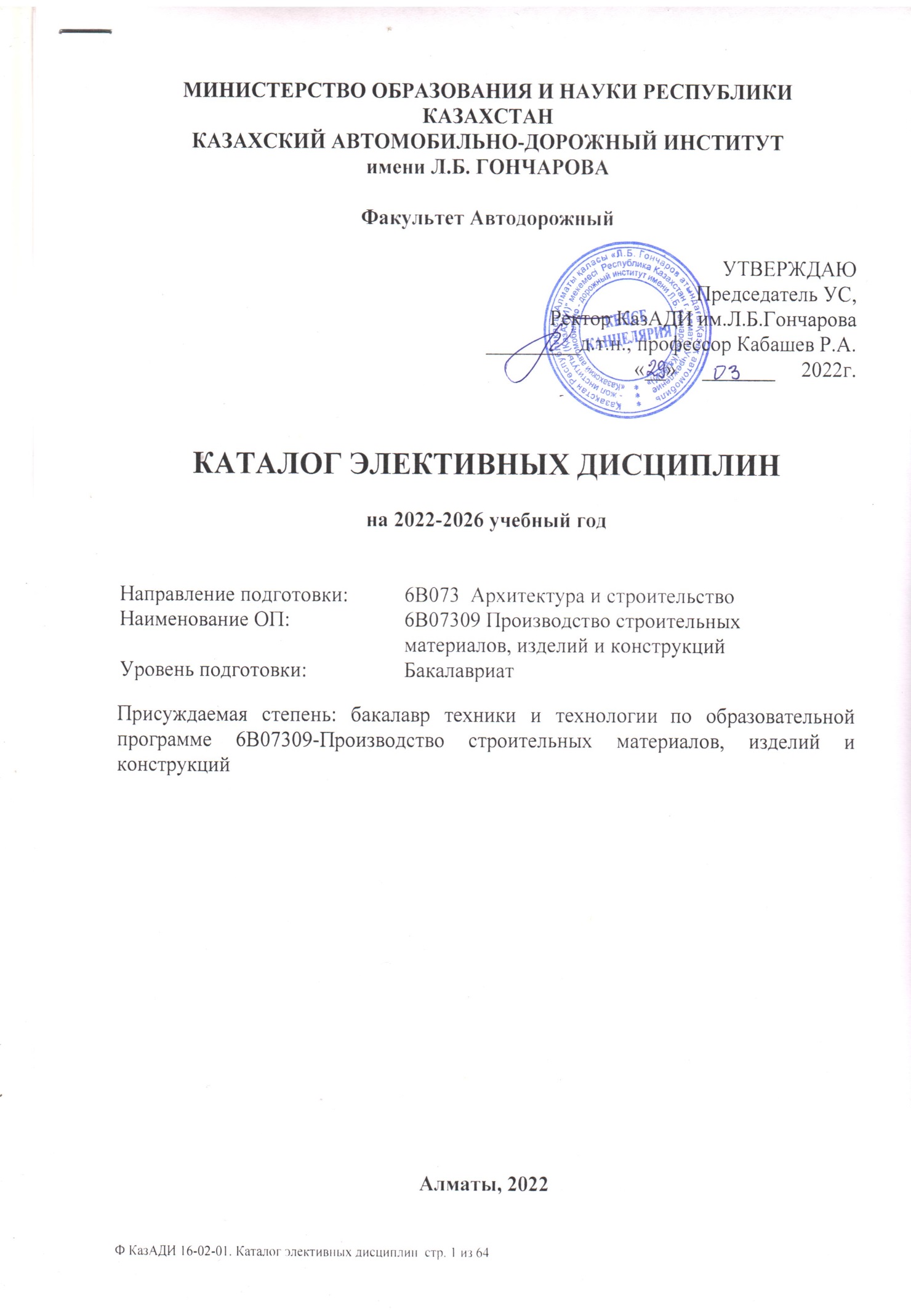 Список элективных дисциплин ОП 6В07309 – Производство строительных материалов, изделий и конструкцийПримечание: Краткое описание элективных дисциплин специальности приведены в приложении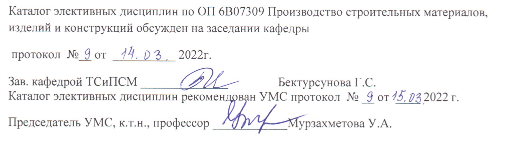 Краткое описание элективных дисциплинОП 6В07309 Производство строительных материалов, изделий и конструкций Приложение 1Приложение 2Приложение 3Приложение 4Приложение 5Приложение 6Приложение 7Приложение 8Приложение 9Приложение 10Приложение 11Приложение 12Приложение 13Приложение 14Приложение 15Приложение 16Приложение 17Приложение 18Приложение 19Приложение 20Приложение 21Приложение 22Приложение 23Приложение 24 Приложение 25                                                                                                                                                                           Приложение 26    Приложение 27      Приложение 28        Приложение 29     Приложение 30          Приложение 31           Приложение 32         Приложение 33        Приложение 34        Приложение 35Приложение 36Приложение 37Приложение 38 Приложение 39Приложение 40Приложение 41Приложение 42Приложение 43Приложение 44Приложение 45Приложение 46Приложение 47Приложение 48Приложение 49Приложение 50Приложение 51Приложение 52Приложение 53Приложение 54Приложение 55Приложение 56№Наименование дисциплиныЦиклДисциплиныРекомендуемый семестрПримечание №Наименование дисциплиныЦиклДисциплиныРекомендуемый семестрПримечание Экология и безопасность жизнедеятельностиООДКВ4Приложение № 1, стр 5   Экология и устойчивое развитиеООДКВ4Приложение № 2, стр 6   ХимияБДКВ2Приложение № 3, стр 7    Химия строительных материаловБДКВ2Приложение № 4, стр 8    Инженерная графика БДКВ1Приложение № 5, стр 9  Архитектура и строительные конструкцииБДКВ1Приложение № 6, стр 10   3D моделирование в строительствеБДКВ3Приложение № 7, стр 11Система AutoCADБДКВ3Приложение № 8, стр  12  Инженерная механика  БДКВ4Приложение № 9, стр  13  10.Теоретическая механика БДКВ4Приложение № 10, стр   14 11. Процессы и аппараты  I                                                            БДКВ3Приложение № 11, стр   1512.Теплотехническое оборудование в производстве строительных материаловБДКВ3Приложение № 12, стр  16 13.Строительные конструкции IБДКВ4Приложение № 13, стр 17   14.Природные каменные материалыБДКВ4Приложение № 14, стр  18   15Геотехника  IБДКВ4Приложение № 15, стр 19 16.Инженерная геологияБДКВ4Приложение № 16, стр 20 17Композиционные материалыБДКВ4Приложение № 17, стр 2118Современные композиционные материалыБДКВ4Приложение № 18, стр 2219Технология строительного производства  IБДКВ5Приложение № 19, стр 23    20Проектирование предприятийБДКВ5Приложение № 20, стр 24    21Инженерные системыБДКВ5Приложение № 21, стр 25   22Инженерные системы и сооруженияБДКВ5Приложение № 22, стр 26  23Теплоизоляционные и акустические материалыБДКВ6Приложение № 23, стр 27    24Новые технологии в производстве строительных материаловБДКВ6Приложение № 24, стр 28    25.Технология бетона IБДКВ6Приложение № 25, стр 29 26.Новые технологии железобетонных изделийБДКВ6Приложение № 26, стр 30  27Метрология, стандартизация и управление качествомБДКВ7Приложение № 27, стр 31   28.Основы взаимозаменяемостиБДКВ7Приложение № 28, стр 32  29Строительная керамика  IБДКВ5Приложение № 29, стр 33    30.Деревянные конструкцииБДКВ5Приложение № 30, стр 34    31.Заполнители бетонаБДКВ6Приложение № 31, стр. 35  32.Материалы из отходов промышленности в строительствеБДКВ6Приложение № 32, стр 36  33Вяжущие веществаБДКВ5Приложение № 33, стр   3734Полимерные материалыБДКВ5Приложение № 34, стр  38   35.Силикатные материалыБДКВ5Приложение № 35, стр 39  36Многопустотные силикатные материалыБДКВ5Приложение № 36, стр 40    37.Оценка качества строительных материаловБДКВ7Приложение № 37, стр 41   38.Диагностика строительных материаловБДКВ7Приложение № 38, стр 42   39.Автоматика и автоматизацияБДКВ7Приложение № 39, стр 4340Основы теории автоматического управленияБДКВ7Приложение № 40, стр 4541.Технология металлов  IПДКВ5Приложение № 41, стр  46   42Долговечность бетона и железобетонаПДКВ5Приложение № 42, стр  47  43Строительная керамика  IIПДКВ6Приложение № 43, стр 48 44Технология керамических материаловПДКВ6Приложение № 44, стр 49   45Сметное делоПДКВ6Приложение № 45, стр 50  46Экономика и менеджмент в строительствеПДКВ6Приложение № 46, стр51    47Технология бетона  IIПДКВ7Приложение № 47, стр 52   48.Автоматика и автоматизация производственных процессовПДКВ7Приложение № 48, стр 53    49Отделочные материалыПДКВ7Приложение № 49, стр 55    50Проектирование предприятий стройматериаловПДКВ7Приложение № 50, стр 56 51Гидроизоляционные материалыПДКВ7Приложение № 51, стр 57   52Организация производства СМиКПДКВ7Приложение № 52, стр 58   53.BIM технологии в строительствеПДКВ7Приложение № 53, стр 59    54Компьютерная графикаПДКВ7Приложение № 54, стр60    55Металлические конструкцииПДКВ6Приложение № 55, стр 61    56.Долговечность строительных материаловПДКВ6Приложение № 56, стр 62   №Название дисциплиныЭкология и безопасность жизнедеятельности1Код дисциплиныEBJ 21(2)012Количество кредитовECTS54КафедраИК,ОДиИС5Курс, семестр2,46Пререквизитыфизика7ПостреквизитыДиагностика строительных материалов8Цель изученияЦелью дисциплины «Экология и безопасность жизнедеятельности» является ознакомление студентов  с   основами безопасного взаимодействия человека со средой обитания (производственной, бытовой,      городской) и основами защиты от негативных факторов в опасных и чрезвычайно опасных ситуациях.9Краткое  содержание дисциплинВ дисциплине «Экология и  безопасности жизнедеятельности»  изложены задачи, которые по целенаправленности и содержанию проводимых мероприятий разделяются на следующие группы: организация и обеспечение защиты населения от последствий аварий, катастроф, стихийных бедствий и применения современных средств поражения; обеспечение устойчивого функционирования объектов хозяйствования (ОХ) в чрезвычайных ситуациях мирного и военного времени; организация и проведение спасательных и других неотложных работ (СиДНР) в очагах поражения и зонах катастрофического затопления, а также других мероприятиях по ликвидации последствий современных средств поражения, стихийных бедствий, крупных аварий и катастроф.10Ожидаемые результатыХарактеристика уровней формирования компетенций у студента. Знать: законодательные акты РК в области ЧС; теоретические основы безопасности жизнедеятельности в системе «человек-среда обитания»; основы взаимодействия человека со средой обитания и рациональными условиями деятельности; средства и методы повышения безопасности и устойчивости технических средств и технологических процессов; методы исследования устойчивости функционирования производсвенных объектов и технических систем в ЧС; методы мониторинга опасных и чрезвычайно опасных ситуаций; нормативно-технические и организационные основы управления безопасностью жизнедеятельности.Уметь: контролировать параметры негативных воздействий и оценивать их уровни; планировать и осуществлять мероприятия по повышению безопасности жизнедеятельности.Навыки: планирование и участие в спасательных работах; применения средств индивидуальной защиты;оказание доврачебной помощи пострадавшим.быть компетентным:  обладать базовыми знаниями в области естественнонаучных (социальных, гуманитарных, экономических) дисциплин, способствующих формированию высокообразованной личности с широким кругозором и культурой мышления; владеть навыками приобретения новых знаний, необходимых для повседневной профессиональной деятельности и продолжения образования в магистратуре; знать основы правовой системы и законодательства Казахстана; стремиться к профессиональному и личностному росту; быть гибким и мобильным в различных условиях и ситуациях, связанных с профессиональной деятельностью; владеть навыками принятия решений экономического и организационного характера в условиях неопределенности и риска; определить начальную оценку степени трудности, рисков, затрат и формирования рабочего графика; понимать концепции и атрибуты качества программного обеспечения (надежности, безопасности, удобства использования), в том числе, роли людей, процессов, методов, инструментов и технологий обеспечения качества.№Название дисциплиныЭкология и устойчивое развитие1Код дисциплиныEUR 21(2)112Количество кредитовECTS54КафедраИК,ОДиИС5Курс, семестр2,46ПререквизитыХимия7ПостреквизитыОценка качества строительных материалов  8Цель изученияОсновная цель курса состоит в экологизации сознания студентов всех небиологических специальностей и воспитании чувства ответственности за окружающую природу. Знание основных закономерностей взаимодействия компонентов биосферы и последствий вмешательства хозяйственной деятельности человека, особенно в условиях интенсификации природопользования, необходимо для решения практических задач в плоскости взаимоотношений общества и биосферы в целом.9Краткое  содержание дисциплинМесто и роль экологии в решении современных экономических  и политических  проблем. Организм и среда. Типы наземных и водных экосистем. Аутэкология: экологические факторы, зоны оптимума и минимума. Демэкология: характеристики популяции,   флуктуации    и   регуляция численности популяции. Синэкология: типы взаимодействия в сообществах,  трофическая    структура   сообщества и экологические пирамиды. Функции экосистем: энергетический обмен и круговорот веществ, целостность и устойчивость экосистем, экологические сукцессии.  Понятие о биоценозе, биогеоценозе,   экосистеме.   Учение   о биосфере   и ноосфере. Живое вещество биосферы и его функции.  Природные   ресурсы  и   рациональное природопользование. Охрана природы и экологические       проблемы                современности10Ожидаемые результатыХарактеристика уровней формирования компетенций у студента. Знать: общие закономерности взаимодействия живых организмов с факторами среды обитания; закономерности распределение живых организмов в пространстве и во времени; изменения и регуляцию численности организмов, потока энергии через живые системы и круговорот веществ.Уметь: анализировать протекание экологических процессов, связанных с антропогенным воздействием на окружающую среду;- выявлять их причины и пути устранения.Навыки: знаниями функционирования экологических систем и биосферы в целом; принципами рационального природопользования.Компетенции:  обладать базовыми знаниями в области естественнонаучных (социальных, гуманитарных, экономических) дисциплин, способствующих формированию высокообразованной личности с широким кругозором и культурой мышления; владеть навыками приобретения новых знаний, необходимых для повседневной профессиональной деятельности и продолжения образования в магистратуре; знать основы правовой системы и законодательства Казахстана; владеть навыками принятия решений экономического и организационного характера в условиях неопределенности и риска.3Название дисциплиныХимия1Код дисциплиныHim 12(2) 022Количество кредитовECTS33КафедраИК,ОДиИС4Курс, семестр1,25Пререквизиты Политология6ПостреквизитыСтроительные материалы, Полимерные материалы7Цель изученияЦель курса дисциплины современному инженеру необходим достаточно широкий объём химических знаний, при этом основную теоретическую базу химических знаний должен дать курс «Химия». Химия рассматривает законы, теоретические положения и выводы, которые лежат в основе всех химических дисциплин, изучает свойства и взаимоотношения химических элементов, основанные на периодическом законе Д.И. Менделеева и на современных представлениях о строении вещества. Дисциплина «Химия» ставит своей целью приобретение студентами основополагающих химических знаний и применения основных понятий и закономерностей химии при дальнейшем обучении и непосредственно в практической деятельности.8Краткое  содержание дисциплинКурс «Химия» рассматривает законы, теоретические положения и выводы, которые лежат в основе всех химических дисциплин, изучает свойства и взаимоотношения химических элементов, основанные на периодическом законе Д.И. Менделеева и на современных представлениях о строении вещества.9Ожидаемые результатыХарактеристика уровней формирования компетенций у студента. знать: -основные  законы химии, строение атомов и молекул;-основные законномерности протекания химической реакции, теорию электрохимических процессов,-свойства химических элементов и их соединений.уметь: -применять основные стехиометрические законы химии при решении задач, перевод молей вещества к массе, числу атомов, ионов, молекул; рассчитывать выход продукта по химическим уравнениям;- записывать, применяя периодический закон, электронную формулу любого элемента, исходя из его положения в периодической системе; объяснить природу ковалентной связи; уравнивать окислительно-восстановительные реакции; -определять направление протекания реакции; определять направление смещения химического равновесия, применяя принцип Ле-Шателье; на основе периодического закона Д.И. Менделеева и теории строения вещества прогнозировать физические и химические свойства элементов – металлов и неметаллов и их соединений.навыки:-приобретение студентами основополагающих химических знаний и применения основных понятий и аконномерностей химии при дальнейшем обучении и непосредственно в практической деятельности.быть компетентным: - уметь выражать и обосновывать свою позицию по выбору методов решения поставленных задач. - обладать навыками обращения с современной техникой, уметь использовать современные технологии в сфере профессиональной деятельности; - владеть навыками приобретения новых знаний, необходимых для повседневной профессиональной деятельности и продолжения образования в магистратуре.4Название дисциплиныХимия строительных материалов1Код дисциплиныHimSM  32(2)022353КафедраИК, ОД и ИС4Курс, семестр1,25ПререквизитыХимия,6ПостреквизитыВяжущие вещества, Силикатные материалы7Цель изученияЦелью преподавания дисциплины «Химия строительных материалов» является  получение теоретических знаний и практических навыков, необходимых для понимания и расчета сметной стоимости строительства предприятий, зданий и сооружений, составлению сметных расчетов и договорных цен на строительную продукцию, стоимость строительства новых, реконструкции, расширения и технического перевооружения действующих предприятий, зданий и сооружений. 8Краткое содержание дисциплинДисциплина содержит методику определения химии строительных материалов9Ожидаемые результатыХарактеристика уровней формирования компетенций у студента:знать: виды строительно-монтажных работ;технологию строительных материаловорганизацию строительства жилых, гражданских и промышленных зданий и сооружений;- свойства и характеристики строительных материалов, конструкций и оборудования, применяемых в современном строительстве;уметь:-определять Химию строительных материалов проектируемых, реконструируемых зданий и сооружений;иметь навыки: находить и использовать научно- техническую информациюбыть компетентным:  уметь выражать и обосновывать свою позицию по выбору методов решения поставленных задач5Название дисциплиныИнженерная графика 1Код дисциплиныIG(1)12(2)012Количество кредитовECTS43КафедраИК,ОДиИС4Курс, семестр1,15ПререквизитыЧерчение, Геометрия6ПостреквизитыСистема 3D моделирования 7Цель изученияЦель курса:разработать  и изучать методы построения изоброжений пространственных фигру на плоскости, изучать геометрических свойств пространственных задач чертежам, изучать способы решения и исследования пространственных задач при помощий черетжей.8Краткое  содержание дисциплинКурс «Инженерная графика» содержит методы построения изоброжений пространственных фигру на плоскости, изучать геометрических свойств пространственных задач чертежам, изучать способы решения и исследования пространственных задач при помощий черетжей.9Ожидаемые результатыХарактеристика уровней формирования компетенций у студента. знать: новые информационные технологии с использованием ЭВМ;  - автоматизацию конструкторской деятельности;-  интерактивные средства, обеспечивающие процесс работы в режиме «человек – ЭВМ»; - методы компьютерной графики, как нового инструмента конструирования и средства обученияуметь: - использовать ЭВМ, вычислительные системы и сети, их компоненты;-применять современные методы информатики и ВТ, компьютерных технологий в научно-исследовательской, проектно-конструкторской, производственно-технологической и организационно-управленческой деятельности; -пользоваться современными информационными технологиями и инструментальными средствами для решения различных задач в своей профессиональной деятельности; -квалифицированно применять современные системные программные средства, сетевые технологии. навыки:-  различными чертежными программами компьютерной графики, для составления конструкторской документации;- техникой выполнения чертежей для построения технических проектовбыть компетентным: -  владеть  навыками нахождения компромисса между различными требованиями (стоимости, качества, безопасности и сроков исполнения) при долгосрочном и краткосрочном планировании и способен принимать оптимальные решения в области строительства, эксплуатации, ремонта модернизации и реабилитации строительства дорог (по видам транспорта).6Название дисциплиныАрхитектура и строительные конструкции1Код дисциплиныASK 12(2)012Количество кредитовECTS43КафедраИК,ОДиИС4Курс, семестр1,15ПререквизитыИнженерная графика, физика6ПостреквизитыСтроительные конструкции 1, Технология строительного производства 17Цель изученияЦель курса  выбор конструктивных форм и материалов, обеспечивающий требуемые показатели надежности, безопасности и эффективности как эксплуатируемых, так и создаваемых конструкций и сооружений.8Краткое  содержание дисциплинКурс «Архитектура и строительные конструкции» содержит основы архитектурно-строительного проектирования здания9Ожидаемые результатыХарактеристика уровней формирования компетенций у студента. знать:-  основы архитектурно-строительного проектирования здания;- виды зданий;- расчет теплопередач;  -расчет освещенности;уметь:-начертить фасад здания;-сделать разрез;-указать тип фундамента;  -назначить  узел конструкции;-организовать лестничные марши; навыки: - практические навыки по основным расчетам теплотехники, выполняемым при  проектировании  здания.быть компетентным: -способным к демонстрации знаний и пониманий в профессиональной сфере, критически переосмысливать накопленный опыт, изменять при необходимости профиль своей профессиональной деятельности, осознавать социальную значимость своей будущей профессии, обладать высокой мотивацией к выполнению профессиональной деятельности7Название дисциплины3D моделирование в строительстве1Код дисциплиныS3DM 22(2)042Количество кредитовECTS33КафедраТСиПСМ4Курс, семестр2,35ПререквизитыИнженерная графика6ПостреквизитыBIM технологии в строительстве7Цель изученияОформление конструкторской документации, построение  строительных чертежей., получение знаний, умений и навыков в компьютерном изображении проектов, активизации познавательной и творческой деятельности студентов с использованием программного комплекса 3D моделирования, который позволяет изучить основы компьютерной графики для обработки графической документации.8Краткое  содержание дисциплинДанная дисциплина содержит возможность рассматривать конечный продукт на начальном этапе его строительства с помощью 3D моделирования. Благодаря специальным программам можно воссоздать модель конструкции в реальном времени с минимальными затратами времени и средств. Использование компьютерной визуализации пригодно не только для больших проектов, но и для проектирования малых жилых объектов. 9Ожидаемые результатыИзучив дисциплину, студент должен:Знать: новые информационные технологии с использованием ЭВМ;  - автоматизацию конструкторской деятельности;-  интерактивные средства, обеспечивающие процесс работы в режиме «человек – ЭВМ»; - методы компьютерной графики, как нового инструмента конструирования и средства обученияУметь: - использовать ЭВМ, вычислительные системы и сети, их компоненты;-применять современные методы информатики и ВТ, компьютерных технологий в научно-исследовательской, проектно-конструкторской, производственно-технологической и организационно-управленческой деятельности; -пользоваться современными информационными технологиями и инструментальными средствами для решения различных задач в своей профессиональной деятельности; -квалифицированно применять современные системные программные средства, сетевые технологии. Навыки:-  различными чертежными программами компьютерной графики, для составления конструкторской документации;- техникой выполнения чертежей для построения технических проектовбыть компетентным: -  владеть  навыками нахождения компромисса между различными требованиями (стоимости, качества, безопасности и сроков исполнения) при долгосрочном и краткосрочном планировании и способен принимать оптимальные решения в области строительства, эксплуатации, ремонта модернизации и реабилитации строительства дорог (по видам транспорта)8Название дисциплиныСистема AutoCAD  1Код дисциплиныSAC 22(2)042Количество кредитовECTS33КафедраТС и ПСМ4Курс, семестр2,35ПререквизитыИнженерная графика6ПостреквизитыBIM технологии в строительстве7Цель изученияЦель курса: Оформление конструкторской документации, построение  строительных чертежей., получение знаний, умений и навыков в компьютерном изображении проектов, активизации познавательной и творческой деятельности студентов с использованием программного комплекса AutoCad, который позволяет изучить основы компьютерной графики для обработки графической документации.8Краткое  содержание дисциплинДисциплина изучает построение  строительных чертежей., получение знаний, умений и навыков в компьютерном изображении проектов, активизации познавательной и творческой деятельности студентов с использованием программного комплекса AutoCad, который позволяет изучить основы компьютерной графики для обработки графической документации.9Ожидаемые результатыИзучив дисциплину, студент должен:Знать: новые информационные технологии с использованием ЭВМ;  - автоматизацию конструкторской деятельности;-  интерактивные средства, обеспечивающие процесс работы в режиме «человек – ЭВМ»; - методы компьютерной графики, как нового инструмента конструирования и средства обученияУметь: - использовать ЭВМ, вычислительные системы и сети, их компоненты;-применять современные методы информатики и ВТ, компьютерных технологий в научно-исследовательской, проектно-конструкторской, производственно-технологической и организационно-управленческой деятельности; -пользоваться современными информационными технологиями и инструментальными средствами для решения различных задач в своей профессиональной деятельности; -квалифицированно применять современные системные программные средства, сетевые технологии. Навыки:-  различными чертежными программами компьютерной графики, для составления конструкторской документации;- техникой выполнения чертежей для построения технических проектовбыть компетентным: -  владеть  навыками нахождения компромисса между различными требованиями (стоимости, качества, безопасности и сроков исполнения) при долгосрочном и краткосрочном планировании и способен принимать оптимальные решения в области строительства, эксплуатации, ремонта модернизации и реабилитации строительства дорог (по видам транспорта)9Название дисциплиныИнженерная механика 1Код дисциплиныIM  22(2)052Количество кредитовECTS53КафедраТТиОП4Курс, семестр2,45ПререквизитыВысшая математика6ПостреквизитыПроектирование предприятий стройматериалов, Написание и защита дипломной работы или дипломного проекта7Цель изученияЦель курса дисциплины являются: дать теоретические знания по теоретической механике и сопротивлению материалов и научить методом расчета элементов сооружения на прочность,  жесткость и устойчивость.8Краткое  содержание дисциплинКурс «Инженерная механика 1» ввключает теоретические знания по теоретической механике и сопротивлению материалов и научить методом расчета элементов сооружения на прочность, жесткость и устойчивость.9Ожидаемые результатыХарактеристика уровней формирования компетенций у студента. знать: -методы расчета статически определимых конструкций; методы расчета статически неопределимых конструкций.уметь: -составлять расчетные схемы;- пользоваться основными методами расчета конструкций.навыки:-  владеть  навыками нахождения компромисса между различными требованиями (стоимости, качества, безопасности и сроков исполнения) при долгосрочном и краткосрочном планировании и способен принимать оптимальные решения в области строительства, эксплуатации, ремонта модернизации и реабилитации строительства дорог (по видам транспорта) быть компетентным:  -знать основные разделы математики, физики, инженерной графики; -иметь базовые знания, необходимые для изучения профессиональных дисциплин;- обладать навыками обращения с современной техникой, уметь использовать информационные технологии в сфере профессиональной деятельности;- Принимать решения в стандартных и нестандартных ситуациях и нести за них ответственность;- Использовать информационно-коммуникационные технологии в профессиональной деятельности.10Название дисциплиныТеоретическая механика1Код дисциплиныTM 22(2)052Количество кредитовECTS53КафедраТТиОП4Курс, семестр2,45ПререквизитыВысшая математика6ПостреквизитыПроектирование предприятий стройматериалов, Написание и защита дипломной работы или дипломного проекта7Цель изученияЦель курса дисциплины являются: дать теоретические знания по теоретической механике  дать основные понятия и аксиомы механики, операции с системами сил, действующими на твердое тело8Краткое  содержание дисциплинКурс «Теоретическая механика» включает теоретические знания по теоретической механике дать основные понятия и аксиомы механики, операции с системами сил, действующими на твердое тело, условия эквивалентности системы сил, уравновешенности произвольной системы сил, частные случаи этих условий9Ожидаемые результатыХарактеристика уровней формирования компетенций у студента. знать:- основные понятия и аксиомы механики, операции с системами сил, действующими на твердое тело;- условия эквивалентности системы сил, уравновешенности произвольной системы сил, частные случаи этих условий;- методы нахождения реакций связей в покоящейся системе сочлененных твердых тел, способы нахождения их центров тяжести. уметь: -составлять расчетные схемы;пользоваться основными методами расчета конструкций.Навыки владения:- методами нахождения реакций связей, способами нахождения центров тяжести тел; -навыками использования законов трения, составления и решения уравнений равновесия, движения тел, определения кинематической энергии многомассовой системы, работы сил.быть компетентным: -быть способным  к обобщению, анализу, восприятию информации, постановке цели и выбору путей ее достижения; может формулировать аргументы и решать проблемы в области эксплуатации, и ремонта  дорог (по видам транспорта), способен осуществлять сбор и интерпретацию информации для формирования суждений с учетом социальных, этических и научных соображений.11Название дисциплиныПроцессы и аппараты I1Код дисциплиныPA (I) 22(2)032Количество кредитов ECTS53КафедраТСиПСМ4Курс, семестр2,45ПререквизитыСтроительные материалы Технология металлов6ПостреквизитыПроцессы и аппараты 27Цель изученияДисциплина «Процессы и аппараты-2» является базой теоретических основ теплотехники и увязывание изучения обработки строительных материалов и изделий с применением для целей установками, рассмотрение конструкций и принципов тепловых установок, углубление знаний и принципов работ тепловых установок, углубление знаний по тепло и массовых освещаемых в курсе  Процессы и аппараты-1.8Краткое  содержание дисциплинКурс «Процессы и аппараты II» содержит основные представления о физической сущности тепловых процессов их совокупность, а также основных принципов  проектирование эксплуатации установок для тепловых обработки. 9Ожидаемые результатыВ результате изучения настоящей дисциплины в соответствий с требованиями государственного стандарта образования студенты должныЗнать и иметь: представления о физической сущности тепловых процессов их совокупность, а также основных принципов  проектирование эксплуатации установок для тепловых обработки. уметь: анализировать условия тепло и массообмена, а также напряженного состояния возникающих в материалах при тепловой обработке, иметь навыки: рассчитывать и выбирать режимы тепловой обработки, составлять тепловые и аэродинамические балансы установок, определять удельные расходы теплоты, топлива, воздуха на тепловую обработку  строительных материалов.Компетенции:владение передовыми достижениями и новыми технологиями производства материалов из отходов.- работа с программными продуктами, современными информационными технологиями поиска, сбора, обработки, анализа, и хранения научно- технической информации;12Название дисциплиныТеплотехническое оборудование в производстве строительных материалов1Код дисциплиныTTehOPSM 22(2)032Количество кредитовECTS53КафедраТС и ПСМ4Курс, семестр2,45ПререквизитыФизика6ПостреквизитыТеплоизоляционные и акустические материалы7Цель изученияЦель преподавания дисциплины «Теплотехническое оборудование в технологии строительных материалов» заключается в подготовке высококвалифицированных бакалавров по направлению 08.03.01 (270800.62) Строительство (профиль «Производство строительных материалов, изделий и конструкций») в части знания теоретических основ теплотехники и тепловых установок, применяемых в технологии строительных материалов, изделий и конструкций (компетенции. 8Краткое  содержание дисциплинВ данном курсе изложены теоретические основы тепло- и массообменных процессов, Представлены описания всех действующих и наиболее известных тепловых установок, их работа и принципы расчета. Особое внимание уделено основам теоретического подхода к описанию процессов тепловой обработки, проходящих как в обрабатываемых материалах, так и в самих установках. 9Ожидаемые результатыВ результате изучения дисциплины студент должен:  Знать:-	основополагающие законы термодинамики и основы теории теплообмена;-	основные величины, характеризующие параметры состояния теплоносителей, применяемых для тепловой обработки строительных материалов, изделий и конструкций;-	принципы тепло- и массопереноса при тепловой обработке, аэродинамику тепловых установок; -	способы оптимизации теплой обработки  строительных материалов, изделий и конструкций;-	конструктивные особенности тепловых установок для тепловой обработки строительных материалов, изделий и конструкций и пути их совершенствования;-	пути экономии теплоэнергетических ресурсов при тепловой обработке строитель-ных материалов, изделий и конструкций.Уметь:-       пользоваться технической и справочной литературой;-    правильно выбирать вид тепловой установки, необходимой для данной технологии;-    выполнять теплотехнический расчет выбранной установки и оценивать ее эффективность; -  технически грамотно излагать результаты своей работы в отчетных документах.Владеть:- навыками рационального подбора установок для тепловой обработки строительных материалов и изделий;-  методами расчета любой теплотехнической установки;-  навыками оценки эффективности теплотехнических установок;-  методами и средствами обработки экспериментальных данных. 13Название дисциплиныСтроительные конструкции 11Код дисциплиныSK (I)22(2)062Количество кредитов ECTS43КафедраТСиПСМ4Курс, семестр2,45ПререквизитыАрхитектура и строительные конструкции 6ПостреквизитыМеталлические конструкции7Цель изученияЦелью преподавания дисциплины «Строительные конструкции I» является получение теоретических знаний и практических навыков, необходимых для понимания и проектирования конструктивных элементов, физико- механических свойств материалов, основы расчета элементов строительных конструкции на различные виды нагружения,  понимания работы конструктивных элементов.8Краткое  содержание дисциплинКурс «Строительные конструкции I» изучает свойства и физико - механические характеристики конструкционных материалов, применямых в современном строительстве, рассматривает основные элементы строительных конструкций и расчеты их по 1-ой группе предельных состояний, а также  работу строительных материалов при различном напряженном состоянии.9Ожидаемые результатыВ результате изучения дисциплины «Строительные конструкции I» студенты должны знать: свойства и физико - механические характеристики конструкционных материалов, применямых в современном строительстве; основные элементы строительных онструкций и расчеты их по 1-ой группе предельных состояний; работу строительных материалов при различном напряженном состоянии.уметь: определить форму и размеров поперечного сечения конструктивных элементов; проверить несущую способность основных несущих изгибаемых элементов строительных  конструкций; иметь навыки: определения вида напряженного состояния элементов конструкциикомпетенции- владение методами расчета строительных конструкций и применение в целях решений конкретного задания конкретного задания14Название дисциплиныПриродные каменные материалы1Код дисциплиныPKM 22(2)062Количество кредитов ECTS43КафедраТСиПСМ4Курс, семестр2,45ПререквизитыСтроительные материалы6ПостреквизитыЗаполнители бетона, Строительная керамика 27Цель изученияИзлагаются теоретические основы технологии добывания природных каменных материалов, общие принципы добывания природных каменных материалов и технологические особенности изготовления конкретных эффективных каменных материалов.8Краткое  содержание дисциплинКурс «Природные каменные материалы» изучает перспективы научно-технического прогресса в области добывания и применения природных каменных материалов, охрану труда и окружающей среды при добыче  природных каменных материалов.9Ожидаемые результатыВ результате изучения дисциплины студент должензнать:- перспективы научно-технического прогресса в области добывания и применения природных каменных материалов; - охрану труда и окружающей среды при добыввании природных каменных материалов;уметь:- обоснованно ставить задачи по созданию технологии добывании природных каменных материалоы с требуемыми техническими характеристиками и рациональными технологическими приемами их производства.Навыки:владеть навыками эффективного и безопасного использования природных ресурсов, энергии и материалов при строительстве ; Компетенции:быть способным к анализу передового научно-технического опыта и тенденций развития технических средств и технологий в области производства строительных материалов, изделий и конструкций15Название дисциплиныГеотехника 11Код дисциплиныGEO (І) 22(2)072Количество кредитовECTS43КафедраТСиПСМ4Курс, семестр2,45ПререквизитыИнженерная геодезия, высшая математика6ПостреквизитыМетрология, стандартизация и управление качеством 7Цель изученияЦелью курса дисциплины является овладение основами теоретических и практических знаний в области инженерной геологии применительно к инженерно-строительному делу, основами механики грунтов – теорией дисперсных (раздробленных) грунтовых сред, фундамент строения и подземного строительства.8Краткое  содержание дисциплинКурс «Геотехника1» включает основные принципы строения и физические свойства Земли,  основные породообразующие минералы и виды горных пород9Ожидаемые результатыХарактеристика уровней формирования компетенций у студента. знать:- строение и физические свойства Земли;- основные породообразующие минералы и виды горных пород;- основные процессы внешней и внутренней динамики Земли (магматизм, тектонику, сейсмику и т.п.);- природные геологические и инженерно-геологические процессы;- элементы гидрогеологии;- состав и объем инженерно-геологических и гидрогеологических изысканий для транспортного строительства.уметь:-использовать государственные источники информации о геологической среде;-узнавать и оценивать главнейшие природные процессы, а также процессы, возникающие в воздушной, водной и геологической среде при строительстве  транспортных сооружений, их опасность и скорость развития, принимать оперативные решения по борьбе с ними.навыки:-основами расчета и проектирования грунтовых массивов.принципами проектирования оснований, фундаментов, подземных сооружений при различных воздействиях.быть компетентным: -  владеть  навыками нахождения компромисса между различными требованиями (стоимости, качества, безопасности и сроков исполнения) при долгосрочном и краткосрочном планировании и способен принимать оптимальные решения в области строительства, эксплуатации, ремонта модернизации и реабилитации строительства дорог (по видам транспорта)16Название дисциплиныИнженерная геология1Код дисциплиныIG 22(2)072Количество кредитовECTS43КафедраТСиПСМ4Курс, семестр2,45ПререквизитыИнженерная геодезия, высшая математика 6ПостреквизитыМетрология, стандартизация и управление качеством7Цель изученияЦелью курса  дисциплины является это отрасль геологии, изучающая верхние горизонты земной коры и ее динамику в связи с инженерно-строительной деятельностью человека.8Краткое  содержание дисциплинКурс «Инженерная геология»  рассматривает происхождение, состав, строение и свойства горных пород как грунтов; изучает процессы и явления, возникающие при взаимодействии сооружений с местной природной обстановкой, а также методы их прогноза и пути возможного на них воздействия с целью устранения их вредного влияния. Здесь же рассматриваются некоторые вопросы гидрогеологии, изучающей подземные воды, и те изменения, которым они подвергаются под влиянием строительства и эксплуатации различных сооружений и другой хозяйственной деятельности человека.9Ожидаемые результатыХарактеристика уровней формирования компетенций у студента. знать:- строение и физические свойства Земли;- основные породообразующие минералы и виды горных пород;- основные процессы внешней и внутренней динамики Земли (магматизм, тектонику, сейсмику и т.п.);- природные геологические и инженерно-геологические процессы;-  элементы гидрогеологии;- состав и объем инженерно-геологических и гидрогеологических изысканий для транспортного строительства.Уметь: - использовать государственные источники информации о геологической среде;- узнавать и оценивать главнейшие природные процессы, а также процессы, возникающие в воздушной, водной и геологической среде при строительстве  транспортных сооружений, их опасность и скорость развития, принимать оперативные решения по борьбе с ними;навыкизадачи и значение дисциплины для своей специальности и перспективы развития фундаменто- строения и подземного строительства;- сущность процессов внешней и внутренней динамики Земли (тектоники, сейсмики, выветривания и т.п.);- геологические процессы и явления.быть компетентным: -владеть общей структурой в области изучения и связей между ее элементами,  владение технологией, методами доводки и освоения технологических процессов производства строительных материалов, изделий и конструкций17Название дисциплиныКомпозиционные материалы1Код дисциплиныKM 22(2)082Количество кредитов ECTS33КафедраТСиПСМ4Курс, семестр2,45Пререквизитыхимия6ПостреквизитыОсновы взаимозаменяемости7Цель изученияЦель изучения дисциплины – дать будущим специалистам знания об основных технологических методах получения и обработки заготовок композиционных материалов; строении, свойствах, классификации, маркировке и термической обработке основных конструкционных и инструментальных материалов. 8Краткое  содержание дисциплинКурс «Композиционные материалы» содержит основы термической обработки металлов и сплавов для изготовления КМ, физическую сущность явлений, происходящих в материалах в условиях производства и эксплуатации, их взаимосвязь со свойствами материалов и видами повреждений. 9Ожидаемые результатыВ результате изучения дисциплины студенты должны знать:− основы термической обработки металлов и сплавов для изготовления КМ;− физическую сущность явлений, происходящих в материалах в условиях производства и эксплуатации; их взаимосвязь со свойствами материалов и видами повреждений. 
уметь:– правильно выбрать материал, назначить его обработку с целью получения заданной структуры и свойств, обеспечивающих высокую надёжность и долговечность деталей машин.Навыки:− научится правильно выбирать материал при конструировании, определить качество материалов;− научится маркировке стали, чугунов, цветных металлов, твердых сплавов.Быть Компетентным в области:иметь способность к проведению теоретических, экспериментальных, вычислительных  научных исследований в области материаловедения.18Название дисциплиныСовременные композиционные материалы1Код дисциплиныSKM 22 (2) 082Количество кредитов, ECTS33КафедраТСиПСМ4Курс, семестр2,45ПререквизитыСтроительные материалы6ПостреквизитыМногопустотные силикатные материалы, Силикатные материалы7Цель изученияЦель: Формирование у студентов объективных знаний в области современных композиционных материалов; рациональное использование местных сырьевых минеральных ресурсов, а также отходов горнометаллургиских предприятий в производстве современных материалов, удовлетворяющих требованиям строительных норм и правил и нуждам строительства.8Краткое  содержание дисциплинКурс «Современные композиционные материалы» содержит основные виды технологий, применяемых в производстве строительных, композиционных материалов и изделий, и возможности использования в соответствии с заданными параметрами и назначения.9Ожидаемые результатыИзучив дисциплину, студент должен: 
- знать основные виды технологий, применяемых в производстве строительных, композиционных материалов и изделий, и возможности использования в соответствии с заданными параметрами и назначения; 
- уметь анализировать свойства материалов для рационального использования в решении задач по применению технологий производства строительных материалов и изделий для конструкций и сооружений, с обеспечением надежности и долговечности при эксплуатации в производственных условиях; сформулировать цели и решать задачи, возникающие в ходе научно-исследовательской, и производственной деятельности;Навыки:- иметь представление о прогрессивных технологиях производства композиционных материалов для строительства, закономерностях физико-химических процессов, происходящих в структуре материалов и минералообразовании, при технологических процессах производства материалов.быть компетентными:- в вопросах  исследования строительных материалов.- в осуществлении контроля производства.     Процесс изучения дисциплины направлен на формирование следующих компетенций:         способности к обобщению, анализу, восприятию информации, постановке цели и выбору путей ее достижения ;         осознание социальной значимости своей будущей профессии, обладание высокой мотивацией к выполнению профессиональной деятельности ;         использование основных законов естественнонаучных дисциплин в профессиональной деятельности, применение методов математического анализа и моделирования, теоретического и экспериментального исследования.         способности выявлять естественнонаучную сущность проблем, возникающих в ходе профессиональной деятельности, привлекать для решения соответствующий физико- математический аппарат .         знание научно-технической информации, отечественного и зарубежного опыта по профилю деятельности;         умение составлять отчеты по выполненным работам ;         владение технологией, методами доводки и освоения технологических процессов производства строительных материалов, изделий и конструкций .19Название дисциплиныТехнология строительного производства 11Код дисциплиныTSP (I) 32(2)092Количество кредитов ECTS53КафедраТСиПСМ4Курс, семестр3,55ПререквизитыАрхитектура и строительные конструкции6ПостреквизитыПроектирование предприятий стройматериалов. Написание и защита дипломной работы или дипломного проекта7Цель изученияДанный курс представляет собой специальную дисциплину и изучает закономерности между всеми видами общестроительных работ, которые необходимо выполнять в определенной технологической последовательности, с тем, чтобы получить в минимальный срок качественную и экономичную строительную продукцию.8Краткое  содержание дисциплинКурс «Технология строительного производства - I» изучает основные положения и задачи строительного производства,  виды и особенности строительных работ при возведении заданий и сооружений,  потребные ресурсы,  техническое и тарифное нормирование,  требования к качеству строительной продукции и методы ее обеспечения, методику выбора и документирования технологических решений на стадии проектирования и стадии реализации.9Ожидаемые результатыВ результате изучения дисциплины «Технология строительного производства - I»знать: -  основные положения и задачи строительного производства; -  виды и особенности строительных работ при возведении заданий и сооружений; -  потребные ресурсы;-  техническое и тарифное нормирование;-  требования к качеству строительной продукции и методы ее обеспечения;-методику выбора и документирования технологических решений на стадии проектирования и стадии реализации;уметь: - устанавливать состав рабочих операций и строительных процессов, иметь навыки: обоснованно выбирать метод выполнения строительного процесса и необходимые технические средства; быть компетентным: готовность использовать методики  документирования технологических решений на стадии проектирования и стадии реализации проекта, -способность правильного выбора методов проектирования строительного производства и применение на практике20Название дисциплиныПроектирование предприятий 1Код дисциплиныPP 32(02)092Количество кредитов ECTS53КафедраТСиПСМ4Курс, семестр3,55ПререквизитыАрхитектура и строительные конструкции6ПостреквизитыПроектирование предприятий стройматериалов7Цель изученияЦелью и задачей преподавания дисциплины «Проектирование предприятий стройматериалов» является теоретическая  подготовка и практический навык  по проектированию производственных предприятий дорожного строительства и организации дорожно-строительных работ. Предметом изучения являются: Проектирование производственных предприятий дорожного строительства и организация дорожно-строительных работ.8Краткое  содержание дисциплинДанный курс отражает перспективы научно-технического прогресса в области проектирования предприятии с  различными способами технологии производства для ведения работ при строительстве и организации дорожно-строительных работ.9Ожидаемые результатыВ результате изучения дисциплины студент должен знать:-различные способы технологии производства ведения работ при строительстве и организации дорожно-строительных работ.Уметь: организовывать работы по строительству автомобильной дороги в целом и отдельных ее сооружений, подобрать необходимые машины и эффективно использовать имеющиеся.Приобрести навыки: - практические навыки в применении различных способов и методов строительства автомобильных дорог в обычных и сложных условиях, с которыми придется сталкиваться в своей практической деятельности и для самостоятельного овладения всем новым в научно-техническом прогрессе.Компетенции:- знать основные разделы математики, физики, инженерной графики; иметь базовые знания, необходимые для изучения профессиональных дисциплин.- владеть знаниями организационной структуры, методов управления трудовыми и материальными ресурсами, критериев эффективности применительно к предприятиям дорожного строительства, эксплуатации дорог (по видам транспорта).-  знать классификацию, технические характеристики современных конструкций дорог (по видам транспорта) и уметь  анализировать   эффективность   применения этих конструкций в различных условиях эксплуатации.- быть способным к анализу передового научно-технического опыта и тенденций развития технических средств и технологий строительства, эксплуатации, технического и текущего обслуживания и ремонта дорог (по видам транспорта) и искусственных сооружений.21Название дисциплиныИнженерные системы1Код дисциплиныIS 32 (2) 112Количество кредитов53КафедраТСиПСМ4Курс, семестр3,55ПререквизитыФизика6ПостреквизитыГидроизоляционные материалы7Цель изученияЦелью преподавания дисциплины «Инженерные системы» приобретение будущими специалистами основ теоретических знаний и практических навыков в области водоснабжения, канализации, и газоснабжения, теплоснабжения населенных мест, внутреннего устройства водных канализации, газопровода, вентиляции, теплоснабжения жилых зданий инженерного оборудования этих зданий, а также умение пользоваться специальной научно-технической литературой. 8Краткое  содержание дисциплинДисциплина «Инженерные системы» является базой теоретических основ расчета и проектирования  инженерных сетей, оборудование, закономерностей получения, преобразования и передачи тепловой энергии, устройств и принципов  действия систем теплогазоснабжения, отопления, вентиляции, водоснабжения  и канализации, а так же систем охраны окружающей среды.9Ожидаемые результатыВ результате изучения дисциплины студент должензнать:-теоретические основы расчета и проектирования  инженерных сетей, оборудование; - основы закономерностей получения, преобразования и передачи тепловой энергии;- устройство и принцип действия систем теплогазоснабжения, отопления, вентиляции, водоснабжения  и канализации, а так же систем охраны окружающей среды;- основы расчета и проектирования инженерных систем;- состав и содержание рабочих проектов;- производить оценку качества выполняемых работ.уметь:-выбирать и конструировать инженерные системы для проектируемой зданий, рассчитывать конструктивные элементы инженерных систем и назначить  необходимое оборудование;-  применять на практике теоретические знания и навыки;- использовать методики определения расчетных показателей основного оборудования инженерных систем;- рассчитывать и подбирать основное оборудование и элементы инженерных систем теплогазоснабжения, отопления, вентиляции, водоснабжения  и канализации, а так же систем охраны окружающей среды.Иметь  навыки:-владение передовыми достижениями и новыми технологиями проектов инженерных систем;- по организации строительства  сетей и сооружений инженерных систем.быть компетентным -   владеть умением  изучать и анализировать необходимую информацию, технические данные, показатели и результаты работы по совершенствованию технологических процессов эксплуатации, технического обслуживания и ремонта дорог (по видам транспорта), проводить  необходимые расчеты, используя современные технические средства.22Название дисциплиныИнженерные системы зданий и сооружений1Код дисциплиныISZS 32(2)112Количество кредитов ECTS53КафедраТСиПСМ4Курс, семестр3.55ПререквизитыФизика6ПостреквизитыПроектирование предприятий стройматериалов7Цель изученияЦель курса дисциплины является  получение  студентами знаний в  области  проектирования  и  строительства  инженерных  систем,  прокладываемых вдоль улиц и дорог на территории населенных пунктов.8Краткое  содержание дисциплинДисциплина содержит  теоретические основы расчета и проектирования  инженерных сетей, оборудования  зданий и сооружений.9Ожидаемые результатыХарактеристика уровней формирования компетенций у студента. Знать: основные этапы развития политического знания в истории знать:-теоретические основы расчета и проектирования  инженерных систем, оборудование;- основы расчета и проектирования инженерных систем;- состав и содержание рабочих проектов;- производить оценку качества выполняемых работ.уметь:-выбирать и конструировать инженерные системы для проектируемой зданий, рассчитывать конструктивные элементы инженерных систем и назначить  необходимое оборудование;-  применять на практике теоретические знания и навыки.навыки: владение передовыми достижениями и новыми технологиями проектов инженерных систем;-по организации строительства  сетей и сооружений инженерных систем.быть компетентным -   владеть умением  изучать и анализировать необходимую информацию, технические данные, показатели и результаты работы по совершенствованию технологических процессов эксплуатации, технического обслуживания и ремонта дорог (по видам транспорта), проводить  необходимые расчеты, используя современные технические средства.23Название дисциплиныТеплоизоляционные и акустические материалы1Код дисциплиныTAM 33(2)152Количество кредитов ECTS33КафедраТСиПСМ4Курс, семестр3,65ПререквизитыФизика. Химия строительных материалов. Строительные материалы.6ПостреквизитыГидроизоляционные материалы7Цель изученияЦелью преподавания дисциплины «Теплоизоляционные и акустические материалы» является подготовка специалистов, глубоко знающих основы получения и свойства современных теплоизоляционных и акустических материалов и изделий и подготовка их к освоению и созданию новых технологий.8Краткое  содержание дисциплинКурс «Теплоизоляционные и акустические материалы» предоставляет концепцию о принципах создания теплоизоляционных и акустических материалов и изделий с требуемыми техническими характеристиками и рациональными технологическими приемами их заводского производства, а также  о создании эффективных энерго- и ресурсосберегающих технологий в производстве теплоизоляционных и акустических материалов и изделий.9Ожидаемые результатыВ результате изучения настоящей дисциплины в соответствии с требованиями государственного стандарта образования студенты должны:Иметь представление, знать о принципах создания теплоизоляционных и акустических материалов и изделий с требуемыми техническими характеристиками и рациональными технологическими приемами их заводского производства; о создании эффективных энерго- и ресурсосберегающих технологий в производстве теплоизоляционных и акустических материалов и изделий.-основные критерии подбора главных и вспомогательных сырьевых компонентов для получения теплоизоляционных и акустических материалов и изделии; технологию изготовления теплоизоляционных и акустических материалов и изделий и основное технологическое оборудования для их получения; Уметь определять: функциональные и строительно-эксплуатационные свойства и области применения современных теплоизоляционных и акустических материалов и изделий.Навыки: применить действующие и новые методы исследования физико- химических и физико-технических свойств теплоизоляционных и акустических материалов и изделий.Компетенции:освоить химизм процессов, протекающих при изготовлении материалов, понять и правильно применить действующие и новые методы исследования физико- химических и физико-технических свойств как исходных сырьевых материалов, так и готовой продукции24Название дисциплиныНовые технологии в производстве строительных материалов1Код дисциплиныNTPSM 32(2)152Количество кредитов  ECTS33КафедраТСиПСМ4Курс, семестр3,65ПререквизитыПолимерные материалы6ПостреквизитыBIM технологии в строительстве7Цель изученияЦель дисциплины в изучении современных технологий при производстве строительных материалов.8Краткое  содержание дисциплинКурс «Новые технологии в производстве строительных материалов»  предоставляет концепцию о технологии новых эффективных строительных материалов, изделий и конструкций транспортных сооружений, о рациональном использовании сырьевых материалов с учетом экологической безопасности, экономии топливно-энергетических и других материальных ресурсов.9Ожидаемые результатыВ результате изучения данной дисциплины студенты должны:иметь представление о технологии новых эффективных строительных материалов, изделий и конструкций транспортных сооружений, о рациональном использовании сырьевых материалов с учетом экологической безопасности, экономии топливно-энергетических и других материальных ресурсов.знать номенклатуру изделий и конструкций с комплексными строительно-эксплуатационными свойствами, решение вопросов повышения долговечности материалов, изделий и конструкций транспортных сооружений.уметь определять особенности строительных материалов, обосновывать выбор материалов и изделий в проектных решениях, прогнозировать надежность и долговечность материалов в конструкциях, определять экономическую эффективность производства и применения строительных материалов и изделий, осуществлять контроль производства.приобрести практические навыки по исследованию свойств строительных материалов и изделий; обоснованию выбора материалов и изделий в проектных решениях, прогнозировании надежности и долговечности материалов в конструкциях, определению экономической эффективности производства и применения строительных материалов и изделий, быть компетентными:- в вопросах  исследования строительных материалов.- в осуществлении контроля производства.     Процесс изучения дисциплины направлен на формирование следующих компетенций:         способности к обобщению, анализу, восприятию информации, постановке цели и выбору путей ее достижения;         осознание социальной значимости своей будущей профессии, обладание высокой мотивацией к выполнению профессиональной деятельности;         использование основных законов естественнонаучных дисциплин в профессиональной деятельности, применение методов математического анализа и моделирования, теоретического и экспериментального исследования;          способности выявлять естественнонаучную сущность проблем, возникающих в ходе профессиональной деятельности, привлекать для решения соответствующий физико- математический аппарат;         знание научно-технической информации, отечественного и зарубежного опыта по профилю деятельности;          владение технологией, методами доводки и освоения технологических процессов производства строительных материалов, изделий и конструкций.25Название дисциплиныТехнология бетона I1Код дисциплиныTB (І) 32(2)142Количество кредитов ECTS53КафедраТСиПСМ4Курс, семестр3,65ПререквизитыСтроительные материалы 6ПостреквизитыТехнология бетона 2. Написание и защита дипломной работы или дипломного проекта7Цель изученияДанный курс отражает технологию получения и свойства бетонных и железобетонных изделий и конструкций, отвечающих современным требованиям капитального строительства.8Краткое  содержание дисциплинДисциплина: «Технология бетона II» изучает  особенности и специфику энерго- и ресурсосберегающих технологий в производстве бетонных и железобетонных  изделий и конструкций, соответствующих своему назначению.9Ожидаемые результатыВ результате изучения дисциплины в соответствии с требованиями государственного стандарта образования студенты должныиметь:     -представление о ведущем положении отрасли при производстве важнейших строительных материалов и изделий;      -роли науки и новаторов производства в создании эффективных энерго- и ресурсосберегающих технологий в производстве бетонных и железобетонных  изделий и конструкций, соответствующих своему назначению. уметь:      -проектировать составы бетонов различных видов;     - определять физико-технические свойства бетонных смесей и бетонов;   навыки: - проводить испытания сырьевых материалов;    - выполнять работы по обеспечению контроля качества бетонной смеси.Компетентность дисциплины:– обладать навыками обращения с современной техникой, уметь использовать информационные технологии в сфере профессиональной деятельности– владеть навыками приобретения новых знаний, необходимых для повседневной профессиональной деятельности– знать основы правовой системы и законодательства Казахстана– знать основные разделы математики. физики, инженерной графики; иметь базовые знания, необходимые для изучения профессиональных дисциплин.– быть способным к обобщению, анализу, восприятию информации, к постановке цели и выбору путей ее достижения. – владеть навыками эффективного и безопасного использования природных ресурсов, энергии и материалов при строительстве, эксплуатации и ремонте зданий и сооружений. – быть способным к выполнению теоретических, экспериментальных, вычислительных исследований по НТ обоснованию инновационных технологий . – быть способным к участию в составе коллектива исполнителей при выполнении лабораторных, стендовых, полигонных, приемо-сдаточных  и иных видов испытаний материалов,  изделий и конструкций и т.д.– владеть общей структурой в области изучения составляющих материалов бетона   и связей между  элементами; владеть технологией, методами освоения технологических процессов производства строительных материалов,  изделий и конструкций. – владение справочно-нормативной литературой(СТ, ГОСТ и др.)– владеть знаниями технических условий и правил рациональной эксплуатации оборудования и приборов; причин и последствий прекращения их работоспособности.– владеть умением производить измерительные эксперименты и оценивать результаты измерений.      26Название дисциплиныНовые технологии железобетонных изделий1Код дисциплиныNTZHbl II 32(2)142Количество кредитов53КафедраТСиПСМ4Курс, семестр3,65Пререквизиты  Долговечность бетона и железобетона6ПостреквизитыАвтоматика и автоматизация производственных процессов7Цель изученияПодготовка специалиста, глубоко знающего теорию и практику   технологии преднапряженного железобетона, имеющего навыки решения конкретных практических задач  при проектировании, реконструкции и эксплуатации предприятий сборного железобетона с учетом требований современного строительства и тенденций развития технологии преднапряженного железобетона в нашей стране и за рубежом.технологий.8Краткое  содержание дисциплинКурс «Новые технологии железобетонных изделий» содержит понятийные категории, касающиеся основных тенденции развития и области применения различных способов и методов строительства в обычных и сложных условиях, с которыми придется сталкиваться в своей практической деятельности и для самостоятельного овладения всем новым в научно-техническом прогрессе.9Ожидаемые результатыВ результате изучения дисциплины студент должензнать: проводить испытания свойств арматурной стали, бетона, оценивать       качество готовых изделий;выполнять технологические расчеты;уметь:обосновать и выбрать рациональные технологические решения с учетом экономических, организационных и экологических аспектов; организовать и проводить производственный контроль на всех этапах технологического процесса.Приобрести навыки: - в применении различных способов и методов строительства в обычных и сложных условиях, с которыми придется сталкиваться в своей практической деятельности и для самостоятельного овладения всем новым в научно-техническом прогрессе.Процесс изучения дисциплины направлен на формирование следующих компетенций:       -  способностью владеть методами проведения инженерных изысканий, технологией проектирования деталей и конструкций в соответствии с техническим заданием с использованием стандартных прикладных расчетных и графических программных проектов      - способностью проводить предварительное технико-экономическое обоснование проектных расчетов, разрабатывать проектную и рабочую техническую документацию, оформлять законченные проектно-конструкторские работы, контролировать соответствие разрабатываемых проектов и технической документации заданию, стандартам, техническим условиям и другим нормативным документам;      - способностью владеть технологией, методами доводки и освоения технологических процессов строительного производства, производства строительных материалов, изделий и конструкций, машин и оборудования;       - способностью вести подготовку документации по менеджменту качества и типовыми методами контроля качества технологических процессов на производственных участках, организацию рабочих мест, их техническое оснащение, размещение технологического оборудования, осуществлять контроль соблюдения технологической дисциплины и экологической безопасности;       - знать научно-техническую информацию, отечественный и зарубежный опыт по профилю деятельности;       - знать правила и технологии монтажа, наладки, испытания и сдачи в эксплуатацию конструкций, инженерных систем и оборудования строительных объектов, образцов продукции, выпускаемой предприятием;       - способностью владеть методами опытной проверки оборудования и средств технологического обеспечения;      27Название дисциплиныМетрология , стандартизация и управление качеством1Код дисциплиныMSUK2Количество кредитов ECTS53КафедраТСиПСМ4Курс, семестр4,75ПререквизитыВысшая математика, физика6ПостреквизитыНаписание и защита дипломной работы7Цель изученияДисциплина нацелена на подготовку бакалавров к: - разработке  средств, способов и методов науки и техники, направленных на автоматизацию действующих технологий и производств; -  разработке средств и систем автоматизации и управления различного назначения, в том числе жизненным циклом продукции и ее качеством, применительно к конкретным условиям производства на основе отечественных и международных нормативных документов8Краткое  содержание дисциплинДисциплина: «Метрология , стандартизация и управление качеством» изучает   основные направления использования государственных актов и нормативных документов в области метрологии, стандартизации и управления качеством продукции на производстве, метрологических характеристик средств измерений, применяемых в технических устройствах, а также  структуру и задачи государственной и ведомственной метрологических служб.9Ожидаемые результатыПри изучении дисциплины студенты должны:1. Применять глубокие естественнонаучные и, математические знания для решения научных и инженерных задач в области  анализа, синтеза, проектирования,  производства и эксплуатации систем автоматизации технологических процессов и производств. 2. Воспринимать, обрабатывать, анализировать и обобщать научно-техническую информацию, передовой отечественный и зарубежный опыт в области теории, проектирования, производства и эксплуатации систем автоматизации технологических процессов и производств, принимать участие в командах по разработке и эксплуатации таких систем.В результате изучения дисциплины в соответствии с требованиями квалификационной характеристики студент должензнать:       - государственные акты и нормативные документы в области метрологии, стандартизации и управления качеством продукции на производстве;       - метрологические характеристики средств измерений, применяемых в технических устройствах;       - структуру и задачи государственной и ведомственной метрологических служб.уметь:       - на основании сравнительного анализа метрологических характеристик выбирать оптимальные средства измерений;       - обрабатывать результаты измерений и оценивать их точность;      - оформлять проектно-конструкторскую документацию на основе государственных стандартов.Навыки: - обрабатывать результаты измерений и оценивать их точностьКомпетентность дисциплины:- знать основы правовой системы и законодательства Казахстана; соблюдать нормы деловой этики, владеть этическими и правовыми нормами поведения - быть готовым к  разработке проектно-сметной документации в области производства строительных материалов, изделий и конструкций-  владеть умением производить измерительные эксперименты и оценивать результаты измерений. 28Название дисциплиныОсновы взаимозаменяемости1Код дисциплиныOvz 42(2)182Количество кредитов ECTS53КафедраТСиПСМ4Курс, семестр4,75ПререквизитыКомпозиционные материалы, Деревянные конструкции 6ПостреквизитыНаписание и защита дипломной работы7Цель изученияЦель дисциплины (модуля): ознакомление студентов с теоретическими основами стандартизации и взаимозаменяемости и выработка у студентов навыков в решении вопросов практического использования справочной технической литературы при производстве, ремонте и эксплуатации оборудования; в использовании общетехнических стандартов при конструировании, изготовлении и эксплуатации полиграфического оборудования.8Краткое  содержание дисциплинДисциплина: «Метрология , стандартизация и управление качеством» изучает   основные сведения об органах и службах стандартизации; о международной стандартизации; о комплексных системах общетехнических стандартов; о роли стандартизации в повышении качества машин и экономичности их производ-ства, требования к взаимозаменяемости и точности типовых деталей полиграфического оборудования;9Ожидаемые результатыВ результате изучения дисциплины студент должен 
Знать: об органах и службах стандартизации; о международной стандартизации;о комплексных системах общетехнических стандартов;о роли стандартизации в повышении качества машин и экономичности их производства.требования к взаимозаменяемости и точности типовых деталей полиграфического оборудования;Уметь: использовать основные положения государственной системы стандартизации;использовать основные понятия о взаимозаменяемости, системах допусков и посадок;использовать единую систему допусков и посадок (ЕСДП);Иметь навыки:выбирать средства измерения и контроля геометрических параметров деталей;производить измерения линейных и угловых размеров универсальными средствами измерения.Процесс изучения дисциплины направлен на формирование следующих компетенций: (ОК):        -способностью учитывать последствия управленческих решений и действий с позиции  социальной ответственности (ОК-20);:        -готовностью участвовать во внедрении технологических и продуктовых инноваций (ПК- 21)29Название дисциплиныСтроительная керамика I1Код дисциплиныSK 33(2)122Количество кредитов ECTS53КафедраТСиПСМ4Курс, семестр3.55ПререквизитыСтроительные материалы 6ПостреквизитыОрганизация производства СМиК7Цель изученияЦелью преподавания дисциплины «Строительная керамика 2» является формирование общего представления о керамических  материалах и приобретение практических навыков  в области производства и исследования керамических строительных материалов.8Краткое  содержание дисциплинДисциплина содержит приобретение практических навыков  в области производства и исследования керамических строительных материалов.9Ожидаемые результатыВ процессе обучения курса строительных машин студенты должнызнать:-основные требования, предъявляемые к керамическим строительным материалам и изделиям и технологии ихпрозводства;-профиссионалные функции технолога керамической промышленности;- современные информационные компьютерные технологии (ИКТ), используемые в практической деятельности технолога керамической промышленности;уметь:реализововать полученные знания и навыки в производственной и проектной деятельности;направленно выбирать керамические строительные материалы и изделия и обоснованно использовать их для заданных условий эксплуатацийи;использовать научные достижения в области керамики;выявлять контекст и интерпретировать иновационную информацию для заданных условий применения  керамических строительных материалов и изделий;навыки:информационными компьютерными технологиями в области производства керамических строительных материалов и изделий;справочно-нормативной литературой, СНиПами, ЕВРОкодами;Быть компетенттным и демонстрировать понимание:структуры многообразия керамических строительных материалов и изделий широкой наменклатуры и связей их элементов ;аппарата критического анализа и мышления для формирования идей, концепций, теорий. 30Название дисциплиныДеревянные конструкции1Код дисциплиныDerK 22(2)122Количество кредитов ECTS53КафедраТСиПСМ4Курс, семестр3,55ПререквизитыХимия. Строительные материалы6ПостреквизитыДиагностика строительных материалов7Цель изученияЦелью освоения дисциплины «Деревянные конструкции» является формирование у аспирантов знаний и компетенций в деле проектирования и применения конструкций из дерева в строительной практике, углубление имеющихся общетехнических знаний по специальности и подготовка специалиста для производственно-технической, проектно-конструкторской и научной деятельности.8Краткое  содержание дисциплинКурс «Деревянные конструкции» содержит основные положения и расчетные методы, используемые в области инженерных изысканий, принципов проектирования зданий, сооружений, инженерных систем и оборудованияв соответствии с техническим заданием с использованием стандартных прикладных расчетных и графических программных пакетов на основе деревянных конструкции.9Ожидаемые результатыВ результате изучения дисциплины  студент должен Знать:- перспективы научно-технического прогресса в области производства и применения гидроизоляционных материалов и изделийВладеть:- основами принципов создания гидроизоляционных материалов и изделий с требуемыми техническими характеристиками и рациональными технологическими приемами их заводского производства;Уметь:- оценивать свойства гидроизоляционных материалов и изделий числовыми показателями и хорошо разбираться в методических принципах их определения, а также к выбору наиболее перспективных материалов и изделий для заданных условий их эксплуатации.Навыки:- владение методами расчета строительных конструкций и применение в целях решений конкретного задания конкретного задания      Процесс изучения дисциплины направлен на формирование следующих компетенций:      а) общекультурных: -владение культурой мышления, способностью к обобщению, анализу, восприятию информации, постановке цели и выбору путей ее достижения;      -умение логически верно, аргументированно и ясно строить устную и письменную речь;   -умение использовать нормативные правовые документы в своей деятельности;      -стремление к саморазвитию, повышению своей квалификации и мастерства; б) профессиональных, в том числеб1) общепрофессиональныхзнание нормативной базы в области инженерных изысканий, принципов проектирования зданий, сооружений, инженерных систем и оборудования, планировки и застройки населенных мест;  -владение методами проведения инженерных изысканий, технологией проектирования деталей и конструкций в соответствии с техническим заданием с использованием стандартных прикладных расчетных и графических программных пакетов; -способность проводить предварительное технико-экономическое обоснование проектных расчетов, разрабатывать проектную и рабочую техническую документацию, оформлять законченные проектно-конструкторские работы, контролировать соответствие разрабатываемых проектов и технической документации зданию, стандартам, техническим условиям и другим нормативным документам;      в ) в области производственно-технологической и организационно-управленческой деятельности -владение технологией, методами доводки и освоения технологических процессов строительного производства, производства строительных материалов, изделий и конструкций, машин и оборудования;  г) в области экспериментально-исследовательской деятельности -знание научно-технической информации, отечественного и зарубежного опыта по профилю деятельности;      -способность составлять отчеты по выполненным работам, участвовать во внедрении результатов исследований и практических разработок; 31Название дисциплиныЗаполнители бетона1Код дисциплиныZB 32(2)162Количество кредитов ECTS43КафедраТСиПСМ4Курс, семестр3,65ПререквизитыСтроительная керамика 1, Строительные материалы6ПостреквизитыТехнология бетона 27Цель изученияЦелью преподавания дисциплины является – глубокое освоение технологии изготовления и свойств современных строительных материалов и изделий, имеющих большое значение в современном гражданском и промышленном строительстве.8Краткое  содержание дисциплинКурс «Заполнители бетона» изучает :     - технологию изготовления и свойства заполнителей;     - основные принципы создания  технологий заполнителей с требуемыми техническими характеристиками;     - влияние видов заполнителей на свойства бетона. 9Ожидаемые результатыВ результате изучения дисциплины студент должензнать:     - технологию изготовления и свойства заполнителей;     - основные принципы создания  технологий заполнителей с требуемыми техническими характеристиками;     - влияние видов заполнителей на свойства бетона. уметь:     - оценивать свойства заполнителей бетона;     - оценить влияние видов заполнителей на свойства бетона;навыки: производить измерительные эксперименты и оценивать результаты измерений.Компетентность дисциплины: – обладать навыками обращения с современной техникой, уметь использовать информационные технологии в сфере профессиональной деятельности– владеть навыками приобретения новых знаний, необходимых для повседневной профессиональной деятельности– знать основы правовой системы и законодательства Казахстана– уметь доводить информацию, идеи, проблемы и решения в области производства строительных материалов.– владеть знаниями технических условий и правил рациональной эксплуатации оборудования и приборов; причин и последствий прекращения их работоспособности.– владеть умением производить измерительные эксперименты и оценивать результаты измерений.32Название дисциплиныМатериалы из отходов промышленности в строительстве1Код дисциплиныMOPS 33(2)162Количество кредитов ECTS  43КафедраТСиПСМ4Курс, семестр3,65ПререквизитыХимия строительных материалов6ПостреквизитыОценка качества строительных материалов7Цель изученияИзучение студентами  курса «Материалы из отходов промышленности для дорожного строительства» необходимо для получения ими знаний  в области эффективного использования отходов промышленности для  улучшения охраны окружающей среды  путем снижения отвальных запасов и безобжигового производства вяжущих.8Краткое  содержание дисциплинКурс «Материалы из отходов промышленности для дорожного строительства» изучает основные положения нормативных документов по применению отходов промышленности в дорожном строительстве,  теоретические основы строительства.  9Ожидаемые результатыВ результате изучения дисциплины студент должензнать:  основные положения нормативных документов по применению отходов промышленности в дорожном строительстве,  теоретические основы строительства  уметь:  определять пригодность отходов промышленности для дорожного строительства, вносить предложения по замене дорогих традиционных дорожно-строительных материалов на равнопрочные материалы из отходов промышленности.навыки: эффективного использования отходов промышленности для  улучшения охраны окружающей среды  .быть компетентным:быть способным  к обобщению, анализу, восприятию информации, постановке цели и выбору путей ее достижения; может формулировать аргументы и решать проблемы в области эксплуатации, и ремонта  , способен осуществлять сбор и интерпретацию информации для формирования суждений с учетом социальных, этических и научных соображений.33Название дисциплиныВяжущие вещества1Код дисциплиныVV 32(2)102Количество кредитов ECTS53КафедраТСиПСМ4Курс, семестр3,55ПререквизитыХимия, Природные каменные материалы6ПостреквизитыГидроизоляционные материалы7Цель изученияДисциплина изучает основные минеральные вяжущие материалы.     Объектами изучения являются  вяжущие вещества  воздушного  и гидравлического твердения, кислотоупорные материалы и автоклавного твердения. Воздушные вяжущие вещества: гипсовые и  ангидритовые  вяжущие, известь  строительная,  магнезиальные вяжущие. Гидравлические вяжущие вещества: гидравлическая известь, портландцемент, роман цемент и другие специальные виды цементов.8Краткое  содержание дисциплинКурс «Вяжущие вещества» содержит основные виды технологий, применяемых в производстве  вяжущих веществ  воздушного  и гидравлического твердения, кислотоупорных материалов и автоклавного твердения. Изучаются воздушные вяжущие вещества: гипсовые и  ангидритовые  вяжущие, известь  строительная,  магнезиальные вяжущие, а также гидравлические  вяжущие  вещества: гидравлическая  известь, портландцемент, романцемент и другие специальные виды цементов.9Ожидаемые результатыВ результате изучения дисциплины студент должензнать:     - основные критерии подбора главных и вспомогательных сырьевых компонентов для получения вяжущих веществ;     - технологические процессы изготовления всех видов вяжущих веществ; - основные эксплуатационные свойства вяжущих веществ;     - основное исследовательское оборудование;     - критерии применения вяжущих веществ для получения конкретных изделий и композитов.уметь:     - производить расчеты составов сырьевых компонентов для получения вяжущих веществ различного происхождения и назначения; иметь навыки:    - пользоваться технологическим и измерительным оборудованием, а также справочными и литературными данными для проведения технологических и исследовательских работ.Компетентность дисциплины:Приобретение студентами теоретических знаний и практических навыков в области основ технологии производства вяжущих веществ, современное состояние и тенденции развития производства новых вяжущих композиций с учетом требований современного строительства и тенденций его развития в нашей стране и за рубежом34Название дисциплиныПолимерные материалы1Код дисциплиныPM 32(2)102Количество кредитов ECTS53КафедраТСиПСМ4Курс, семестр3,55ПререквизитыСтроительные материалы- 1, Композиционные материалы6ПостреквизитыНовые технологии в производстве строительных материалов7Цель изучения«Полимерные материалы»  входит в цикл профильных дисциплин, базируется на современных представлениях о технических возможностях производства полимерных материалов, основных требованиях к выбору материалов и изделии, применяемых при строительстве зданий и монтаже энергетического и технологического оборудования.8Краткое  содержание дисциплинКурс «Полимерные материалы» содержит основные виды технологий производства полимерных материалов с требуемыми техническими характеристиками и рациональными технологическими приемами их на производстве.9Ожидаемые результатыВ результате изучения дисциплины студент должензнать:- перспективы научно-технического прогресса в области добывания и применения полимерных материалов; - охрану труда и окружающей среды при производстве полимерных материалов;уметь:- обоснованно ставить задачи по созданию технологии производства полимерных материалов с требуемыми техническими характеристиками и рациональными технологическими приемами их на производстве;навыки: находить и использовать научно-техническую информацию по совершенствованию технологии производства полимерных материаловкомпетенции: - владеть методами  проведения технико-экономического анализа состояния в области производства строительных материалов, изделий и конструкций, искусственных сооружений с использованием современных методов и способов, способен применять результаты на практике.35Название дисциплиныСиликатные материалы1Код дисциплиныSМ 32(2)132Количество кредитов ECTS53КафедраТСиПСМ4Курс, семестр3,55ПререквизитыПриродные каменные материалы6ПостреквизитыМатериалы из отходов промышленности в строительстве7Цель изученияФормирование у студентов объективных знаний в области «Силикатных материалов»,приводить примеры силикатных материалов; характеризовать состав, свойства и области их применения.8Краткое  содержание дисциплинДисциплина содержит основные разделы по характеристике и свойствам силикатных материалов.9Ожидаемые результатыХарактеристика уровней формирования компетенций у студента. знать:- теоретические основы технологии силикатных материалов, их классификацию;- основные факторы, влияющие на свойства силикатных материалов и жидкого стекла;- способы осуществления основных технологических процессов, керамических материалов и изделий из них;- методы оптимизации технологических процессов силикатных материалов, требования стандартов, ТУ на сырье, полуфабрикаты и готовую продукцию;уметь: - проводить расчеты по составлению сырьевых шихт с целью получения силикатных материалов с многофункциональными свойствами;- составлять схемы технологических процессов;- работать с нормативной документацией по стандартизации технологической документации, справочной документацией;иметь навыки:- определения основных физико-химических и технологических свойств сырья и готовой продукции.Компетентность дисциплины: – обладать навыками обращения с современной техникой, уметь использовать информационные технологии в сфере профессиональной деятельности – владеть навыками приобретения новых знаний, необходимых для повседневной профессиональной деятельности – знать основы правовой системы и законодательства Казахстана – уметь доводить информацию, идеи, проблемы и решения в области производства строительных материалов. – владеть знаниями технических условий и правил рациональной эксплуатации оборудования и приборов; причин и последствий прекращения их работоспособности. – владеть умением производить измерительные эксперименты и оценивать результаты измерений.36Название дисциплиныМногопустотные силикатные материалы1Код дисциплиныМРSM  32(2)132Количество кредитов ECTS53КафедраТСиПСМ4Курс, семестр3,55ПререквизитыПриродные каменные материалы 6ПостреквизитыОрганизация производства СМиК7Цель изученияЦелью изучения дисциплины «Многопустотные силикатные материалы» является сформирование знаний, которые необходимы специалисту для организации технологических процессов; а также умений и практических навыков в соответствии с требованиями квалификационной характеристики специалиста.8Краткое  содержание дисциплинДисциплина отражает умение и практические навыки в соответствии с требованиями квалификационной характеристики специалиста.9Ожидаемые результатыВ результате изучения дисциплины «Строительные материалы 1» студент должензнать:знать:- теоретические основы технологии многопустотных силикатных материалов, их классификацию;- основные факторы, влияющие на свойства Многопустотные силикатные материалы и жидкого стекла;- способы осуществления основных технологических процессов, керамических материалов и изделий из них;- методы оптимизации технологических процессов многопустотных силикатных материалов, требования стандартов, ТУ на сырье, полуфабрикаты и готовую продукцию;уметь: - проводить расчеты по составлению сырьевых шихт с целью получения многопустотных силикатных материалы с многофункциональными свойствами;- составлять схемы технологических процессов;- работать с нормативной документацией по стандартизации технологической документации, справочной документацией;иметь навыки:- определения основных физико-химических и технологических свойств сырья и готовой продукции.Компетентность дисциплины: – обладать навыками обращения с современной техникой, уметь использовать информационные технологии в сфере профессиональной деятельности – владеть навыками приобретения новых знаний, необходимых для повседневной профессиональной деятельности – знать основы правовой системы и законодательства Казахстана – уметь доводить информацию, идеи, проблемы и решения в области производства строительных материалов. – владеть знаниями технических условий и правил рациональной эксплуатации оборудования и приборов; причин и последствий прекращения их работоспособности. – владеть умением производить измерительные эксперименты и оценивать результаты измерений.37Название дисциплиныОценка качества строительных материалов1Код дисциплиныOKSM 43(2)172Количество кредитов ECTS63КафедраТСиПСМ4Курс, семестр4,75ПререквизитыДолговечность строительных материалов6ПостреквизитыНаписание и защита дипломной работы7Цель изученияДисциплина обучает  решению инженерных задач   по определению единичных показателей качества, методикам определения комплексного показателя качества, как по отдельным элементам, так и всего строящегося объекта или комплекса объектов,  составлению карт операционного контроля качества по конструктивным элементам.8Краткое  содержание дисциплинДанный курс изучает законодательные акты и технические нормативы, действующие в строительстве, включая безопасность движения, условия труда и вопросы экологии, основные принципы международных стандартов (ИСО 9000), межгосударственные и республиканские стандарты, структуру контроля качества дорожно-строительных работ в РК геодезический контроль качества.9Ожидаемые результатыИзучив дисциплину, студент должен:Знать: законодательные акты и технические нормативы, действующие в строительстве, включая безопасность движения, условия труда и вопросы экологии, основные принципы международных стандартов (ИСО 9000), межгосударственные и республиканские стандарты, структуру контроля качества дорожно-строительных работ в РК геодезический контроль качестваУметь: составлять схемы операционного контроля дорожно-строительных работ, Иметь навыки: владения методикой расчета комплексного показателя качества, как по отдельным видам работ, так и по комплексу сооружения в целом.Компетенции:- знать основные разделы математики, физики, инженерной графики; иметь базовые знания, необходимые для изучения профессиональных дисциплин.-знать классификацию, технические характеристики современных конструкций дорог (по видам транспорта) и уметь  анализировать   эффективность   применения этих конструкций в различных условиях эксплуатации.38Название дисциплиныДиагностика строительных материалов1Код дисциплиныDSM 43(2)172Количество кредитов ECTS63КафедраТСиПСМ4Курс, семестр4,75ПререквизитыДолговечность строительных материалов6ПостреквизитыНаписание и защита дипломной работы7Цель изученияЦелью и задачей изучения дисциплины является обеспечение профессиональной подготовки будущего специалиста нового поколения в области диагностики строительных материалов, повышение эффективности использования строительных материалов и природных ресурсов с учетом основных факторов диагностики8Краткое  содержание дисциплинДисциплина  содержит подготовку будущего специалиста нового поколения в области диагностики строительных материалов9Ожидаемые результатыХарактеристика уровней формирования компетенций у студента. знать:- понятия, принципы, цели, задачи, функции, методы управления диагностики строительных материалов;- современную систему взглядов на управление диагностики строительных материалов за рубежом и в РК;- особенности диагностики строительных материалов в различных климатических зонах РК;- современные диагностики строительных материалов, обеспечивающие эффективность в работе;- нормативно - правовые акты по «диагностики строительных материалов» в РК;уметь:- выполнять анализ процессов в диагностикеи строительных материалов, а также в экономических аспектах при проектировании и строительстве гражданских зданий;- обосновать технологические параметры применяемых в диагностике строительных материалов при строительстве жилых зданий;иметь навыки:- работы с основными нормативными и справочными документами по диагностике строительных , расчету, проектированию строительных конструкций, оснований зданий и сооружений, систем теплогазоснабжения, вентиляции, водоснабжения и канализации, организации строительного производства;- использования современных методов обследования и испытания строительных материалов, конструкций и сооружений.быть компетентным:- в вопросах современного строительства, архитектуры, инженерных систем, менеджмента, экономики, защиты окружающей среды.39Название дисциплиныАвтоматика и автоматизация1Код дисциплиныАА42(2)192Количество кредитов ECTS53КафедраТСиПСМ4Курс, семестр4,75ПререквизитыПроцессы и аппараты1, 26ПостреквизитыДипломное проектирование.7Цель изучения«Автоматика и автоматизация» является практическим курсом Задачи дисциплины - получение студентами теоретических знаний и практических навыков, необходимых для умения выдавать задание на автоматизацию отдельных технологических процессов, так и целых комплексов.8Краткое  содержание дисциплинДисциплина: «Автоматика и автоматизация» изучает   основные направления использования новейших достижениях в области автоматизации производства строительных материалов, изделий и конструкций; теоретические основы разработки и функционирования систем автоматики; приборы и средства, применяемые при автоматизации технологических процессов, их принцип действия и условия эксплуатации; различные виды систем управления, их структуру и техническое оснащение.9Ожидаемые результатыВ результате изучения данной дисциплины в соответствии с требованиями государственного стандарта образования студент должензнать: о новейших достижениях в области автоматизации производства строительных материалов, изделий и конструкций;теоретические основы разработки и функционирования систем автоматики;-приборы и средства, применяемые при автоматизации технологических процессов, их принцип действия и условия эксплуатации;-различные виды систем управления, их структуру и техническое оснащение;-об основных принципах и методах создания систем автоматического и автоматизированного управления как простых, так и сложных технологи процессов;-о социально-экономической и экологической значимости автоматизации в строительной индустрии;уметь:-обоснованно ставить задачи на автоматизацию как всего комплекса по производству строительных материалов, изделий и конструкций, так и отдельных машин, механизмов и аппаратов;-получать математические модели автоматизируемых процессов;-разрабатывать схемы автоматизации систем автоматического контроля, регулирования и управления на основе существующей нормативно-технической документации;-экономически обосновывать выбор основных приборов и устройств систем автоматики;-критически оценивать эффективность применения различных схем автоматизации-находить и использовать научно-техническую информацию;-пользоваться новейшими информационными технологиями для решения задач автоматизации технологических процессов по производству строительных материалов, изделий и конструкций».иметь навыки:-применения новейших информационных технологий для решения задач автоматизации технологических процессов по производству строительных материалов, изделий и конструкций,-использования современных методов и принципов получения математических моделей технологических процессов;-создания и чтения схем автоматизации.Компетенции:  обладать навыками обращения с современной техникой, уметь использовать информационные технологии в сфере профессиональной деятельности, быть способным к обобщению, анализу, восприятию информации, к постановке цели и выбору путей ее достижения. владеть знаниями технических условий и правил рациональной эксплуатации оборудования и приборов; причин и последствий прекращения их работоспособности.владение справочно-нормативной литературой(СТ, ГОСТ и др.)иметь способность к проведению теоретических, экспериментальных, вычислительных  научных исследований в области материаловедения.быть способным  к обобщению, анализу, восприятию информации, постановке цели и выбору путей ее достижения; может формулировать аргументы и решать проблемы в области производства строительных материалов, изделий и конструкций, способен осуществлять сбор и интерпретацию информации для формирования суждений с учетом социальных, этических и научных соображений,владеть умением  изучать и анализировать необходимую информацию, технические данные, показатели и результаты работы по совершенствованию технологических процессов эксплуатации40Название дисциплиныОсновы теории автоматического управления1Код дисциплиныOTAU 42(2)192Количество кредитов ECTS53КафедраТСиПСМ4Курс, семестр4,75ПререквизитыПроцессы и аппараты 26ПостреквизитыДипломное проектирование.7Цель изученияЦелью преподавания основ теории автоматического управления (ОТАУ) является формирование у студентов представлений о законах функционирования систем автоматического управления и умения практически использовать методы ОТАУ в будущей инженерной деятельности; определить и обосновать роль управления техническими системами как одной из важнейших интернаучных дисциплин, позволяющей описать и изучить основные особенности функционирования систем технической кибернетики.8Краткое  содержание дисциплинДисциплина: «Основы  теории автоматического управления (ОТАУ)» изучает  элементы автоматики, их свойства, методы математического описания САУ и принципы автоматического управления, критерии оценки устойчивости и качества САУ и методы анализа САУ.9Ожидаемые результатыПосле освоения материала дисциплины студент должен Знать: - элементы автоматики, их свойства;- методы математического описания САУ и принципы автоматического управления;- критерии оценки устойчивости и качества САУ;- методы анализа САУ.уметь: составлять структурные схемы автоматических систем и преобразовывать их; синтезировать управляющие алгоритмы систем дискретной автоматики;
составлять электрические схемы на основе релейно-контактных устройств и интегральных микросхем, реализующие заданный управляющий алгоритм;
разрабатывать программы контроллеров, реализующие заданный управляющий алгоритм; работать с компьютерными пакетами программирования контроллеров и устройств человеко-машинного интерфейса.- использовать методы теории управления в решении задачи синтеза САУ;- проводить исследования САУ на вычислительных машинах;- давать правильную интерпретацию полученным результатам.Освоить навыки:–владения  методами оценки устойчивости и качества автоматических систем; – методы определение динамических характеристик систем по кривым разгона; – методы построение математических моделей динамических звеньев.Компетенции;  - обладать навыками обращения с современной техникой, уметь использовать информационные технологии в сфере профессиональной деятельности; - знать основные разделы математики, физики, инженерной графики; иметь базовые знания, необходимые для изучения профессиональных дисциплин - владеть знаниями технических условий и правил рациональной эксплуатации, причин и последствий прекращения ее работоспособности. -  владеть умением производить измерительные эксперименты и оценивать результаты измерений -   владеть умением  изучать и анализировать необходимую информацию, технические данные, показатели и результаты работы по совершенствованию технологических процессов эксплуатации.41Название дисциплиныТехнология металлов 11Код дисциплиныTMet (1) 32(2)012Количество кредитов ECTS53КафедраТСиПСМ4Курс, семестр2,35ПререквизитыИнженерная графика I «Химия строительных материалов»,6ПостреквизитыМеталлические конструкции7Цель изученияЦель курса, заключается в том, чтобы дать учащимся комплексное представление об о способах получения, свойств  и области применения в технике и ремонтном производстве металлов сплавов, пластмасс и других неметаллических материалов, способов обработки металлов и других конструкционных материалов.8Краткое  содержание дисциплинДисциплина «Технология металлов 1» является базой теоретических основ технологии получения, свойств  и области применения в технике и ремонтном производстве металлов сплавов, пластмасс и других неметаллических материалов, способов обработки металлов и других конструкционных материалов.9Ожидаемые результатыПо окончанию курсастудент должен знать:-современные способы получения стали, достоинства и недостатки каждого из способов;- производство основных видов цветных металлов- знать маркировку классификацию и область применения металлов и сплавов - виды коррозии; , методы защиты металлов от коррозии  - знать существующие способы обработки металлов и других конструкционных материалов.  -о стали и других сплавах и конструкционных материалов;  - о важнейших цветных металлах; уметь:  -выбирать виды чугунов, сталей, цветных сплавов для различных видов деталей;  -неметаллических материалах.Навыки: освоения способов обработки металлов и других конструкционных материаловКомпетенции: обладать навыками обращения с современной техникой, уметь использовать информационные технологии в сфере профессиональной деятельности, владеть навыками приобретения новых знаний, необходимых для повседневной профессиональной деятельности, знать основные разделы математики, физики, инженерной графики; иметь базовые знания, необходимые для изучения профессиональных дисциплинбыть способным к освоению  особенностей обслуживания и ремонта  технического и технологического оборудования,  владеть умением производить измерительные эксперименты и оценивать результаты измерений,владеть умением  изучать и анализировать необходимую информацию, технические данные, показатели и результаты работы по совершенствованию технологических процессов эксплуатации.42Название дисциплиныДолговечность бетона и железобетона1Код дисциплиныДВZHb 33(2)012Количество кредитов ECTS53КафедраТСиПСМ4Курс, семестр2,35ПререквизитыФизика, Химия строительных материалов6ПостреквизитыТехнология бетона 1,2.7Цель изученияКурс включает: изучение структуры бетона, физико-механических процессов, протекающих в бетоне в процессе эксплуатации бетонных и железобетонных конструкций в агрессивных средах; процессов коррозии арматуры, способов защиты бетона и арматуры в конструкциях, работающих в агрессивных средах8Краткое  содержание дисциплинДисциплина «Долговечность бетона и железобетона» является базой теоретических основ обеспечения долговечности изделий и материалов, работающих в различных агрессивных средах, при действии нагрузок, о механизмах коррозии бетонных и керамических изделий и способах защиты конструкций от коррозии.9Ожидаемые результатыВ результате изучения дисциплины студент долженИметь представление: о методах обеспечения долговечности изделий и материалов, работающих в различных агрессивных средах, при действии нагрузок; о механизмах коррозии бетонных и керамических изделий; о способах защиты конструкций от коррозии;Знать: основные формы развития коррозии арматуры в бетоне; защитное действие бетона по отношению к арматуре; коррозию бетона и железобетонных конструкций в напряженном состоянии;Уметь: определять скорость коррозии бетона, работающих в конкретных агрессивных средах; определять изменения в структуре материала работающего в агрессивных условиях; проектировать составы бетонов, отвечающие требованиям СНиП по плотности, морозостойкости, стойкости к в условиях действия кислот, щелочей. сульфатов и других сред; прогнозировать долговечность бетона и керамических изделий;Приобрести практические навыки: в проведении испытания материалов и изделий в агрессивных средах; в проектировании бетонов различных марок по морозостойкости, водопроницаемости;Компетенции:ОО 2 - обладать навыками обращения с современной техникой, уметь использовать информационные технологии в сфере профессиональной деятельностиСK1 - знать основные разделы математики, физики,; иметь базовые знания, необходимые для изучения профессиональных дисциплинСК 6 -  быть способным  к обобщению, анализу, восприятию информации, постановке цели и выбору путей ее достижения; может формулировать аргументы и решать проблемы в области производства строительных материалов, изделий и конструкций, способен осуществлять сбор и интерпретацию информации для формирования суждений с учетом социальных, этических и научных соображенийСК 7 -  знать классификацию, технические характеристики современных конструкций и уметь  анализировать   эффективность   применения этих конструкций в различных условиях эксплуатацииСК 17- быть способным к анализу передового научно-технического опыта и тенденций развития технических средств и технологий в области производства строительных материалов, изделий и конструкцийСК 20 -  владеть умением производить измерительные эксперименты и оценивать результаты измерений43Название дисциплиныСтроительная керамика II1Код дисциплиныSK II 33(2)022Количество кредитов ECTS53КафедраТСиПСМ4Курс, семестр3.65ПререквизитыСтроительная керамика 16ПостреквизитыОрганизация производства СМиК7Цель изученияЦелью преподавания дисциплины «Строительная керамика 2» является формирование общего представления о керамических  материалах и приобретение практических навыков  в области производства и исследования керамических строительных материалов.8Краткое  содержание дисциплинДисциплина содержит приобретение практических навыков  в области производства и исследования керамических строительных материалов.9Ожидаемые результатыВ процессе обучения курса строительных машин студенты должнызнать:-основные требования, предъявляемые к керамическим строительным материалам и изделиям и технологии ихпрозводства;-профиссионалные функции технолога керамической промышленности;- современные информационные компьютерные технологии (ИКТ), используемые в практической деятельности технолога керамической промышленности;уметь:реализововать полученные знания и навыки в производственной и проектной деятельности;направленно выбирать керамические строительные материалы и изделия и обоснованно использовать их для заданных условий эксплуатацийи;использовать научные достижения в области керамики;выявлять контекст и интерпретировать иновационную информацию для заданных условий применения  керамических строительных материалов и изделий;навыки:информационными компьютерными технологиями в области производства керамических строительных материалов и изделий;справочно-нормативной литературой, СНиПами, ЕВРОкодами;Быть компетенттным и демонстрировать понимание:структуры многообразия керамических строительных материалов и изделий широкой наменклатуры и связей их элементов ;аппарата критического анализа и мышления для формирования идей, концепций, теорий.44Название дисциплиныТехнология керамических материалов1Код дисциплиныТКМ 33(2)022Количество кредитов ECTS53КафедраТСиПСМ4Курс, семестр3,65ПререквизитыСтроительная керамика 16ПостреквизитыОтделочные материалы 7Цель изученияЦелью преподавания дисциплины «Технология строительной керамики» является подготовка специалистов, глубоко знающих технологию изготовления и свойства современных керамических строительных материалов и изделий, отвечающих современным требованиям капитального строительства .8Краткое  содержание дисциплинКурс содержит основные представления о свойствах современных керамических строительных материалов и изделий.9Ожидаемые результатыВ результате  изучения дисциплины   Технология строительной керамики в соответствии с требованиями государственного стандарта образования студенты должны:знать  технологию изготовления и свойства современных керамических строительных материалов и изделий, в соответствии с требованиями действующих ГОСТов , способы транспортировки, хранения и обработки исходных сырьевых материалов, методы и задачи технического контроля производства  керамических материалов, социально-экономическую ситуацию в строительном комплексе связи с перспективными направлениями развития технологии строительной керамики.уметь решать различные инженерные задачи, оценивать свойства изделий  строительной керамики числовыми показателями и хорошо разбираться  в методических принципах их определения, проводить испытания сырьевых материалов, выполнять работы по обеспечению контроля качества готовой продукции, рационально использовать сырьевые материалы  с учетом экологической безопасности, экономии топливно-энергетических и других материальных ресурсов, отдавая предпочтение безотходному производству и комплексному  использованию промышленных отходов и продуктов других отраслей народного хозяйства, снижать трудоемкость как в сфере производства, так и в сфере применения рассматриваемых материалов  и изделий для заданных условий эксплуатации. Навыки: представление о ведущем положении отрасли при производстве важнейших строительных материалов и изделий, о роли науки и новаторов в создании эффективных энерго- и ресурсосберегающих технологий в производстве керамических строительных материалов и изделий, соответствующих  своему назначению.быть компетентным:- в вопросах современного строительства, архитектуры, инженерных систем, менеджмента, экономики, защиты окружающей среды.45Название дисциплиныСметное дело1Код дисциплиныSmD 33(2)042Количество кредитовECTS33КафедраТС и ПСМ4Курс, семестр3,65ПререквизитыВысшая математика6ПостреквизитыНаписание и защита дипломной работы7Цель изученияЦель курса На основе обобщения отечественного и зарубежного опыта транспортного строительства в дисциплине излагаются основные принципы ценообразования, современные методы расчета сметной стоимости, применение программных продуктов в сметном деле, согласование, утверждение и экспертиза проектно-сметной документации, оценка расчетных технико-экономических показателей проектов.8Краткое  содержание дисциплинНа основе обобщения отечественного и зарубежного опыта транспортного строительства в дисциплине излагаются основные принципы ценообразования, современные методы расчета сметной стоимости, применение программных продуктов в сметном деле9Ожидаемые результатыВ результате изучения дисциплины студент должен знать:- особенности и специфику строительной отрасли;- особенности ценообразования в строительстве;- нормативно-техническую документацию в строительстве;- сметные нормы и правила РК;уметь:- рассчитывать объемы строительных видов работ;- учитывать природно-климатические  условия района при разработке проектно-сметной документации;- проектировать расценки на строительные виды работ;- составлять проектно-сметную документациюнавыки владеть:современными методами расчета сметной документации, новыми программными продуктами;Быть компетентным- обладать основами экономических знаний, иметь научные представления о менеджменте, маркетинге, финансах и т.н.; знать и понимать цели и методы государственного регулирования экономики, роль государственного сектора в экономике46Название дисциплиныЭкономика и менеджмент в строительстве1Код дисциплиныEMS 32 (2)042Количество кредитовECTS33КафедраЭкономика 4Курс, семестр3,65ПререквизитыВысшая математика6ПостреквизитыНаписание и защита дипломной работы.7Цель изученияЦель курса Основные вопросы  теории и практики рыночных механизмов применительно к условиям автомобильно-дорожного и аэродромного хозяйства.8Краткое  содержание дисциплинОсновные вопросы  теории и практики рыночных механизмов применительно к условиям автомобильно-дорожного и аэродромного хозяйства.9Ожидаемые результатыЗнать и   уметь использовать:Ситуационный подход  к решению проблем предприятия; 2.Методы организации и планирования  производства. в предприятиях автомобильно-дорожного и аэродромного хозяйства .3.Методику анализа хозяйственной деятельности   предприятий  автомобильно-дорожного и аэродромного хозяйства .. .навыки: приобрести теорию практики рыночных  механизмов применительно к  условиям строительства быть компетентным: в вопросах  экономики предприятия.47Название дисциплиныТехнология бетона II1Код дисциплиныTB (ІІ) 43(2)052Количество кредитов53КафедраТСиПСМ4Курс, семестр4,75ПререквизитыВяжущие вещества, Технология бетона 16ПостреквизитыЗнания данной дисциплины необходимы для выполнения дипломного проекта.7Цель изученияДанный курс отражает технологию получения и свойства бетонных и железобетонных изделий и конструкций, отвечающих современным требованиям капитального строительства.8Краткое  содержание дисциплинДисциплина: «Технология бетона II» изучает  особенности и специфику энерго- и ресурсосберегающих технологий в производстве бетонных и железобетонных  изделий и конструкций, соответствующих своему назначению.9Ожидаемые результатыВ результате изучения дисциплины в соответствии с требованиями государственного стандарта образования студенты должныиметь:     -представление о ведущем положении отрасли при производстве важнейших строительных материалов и изделий;      -роли науки и новаторов производства в создании эффективных энерго- и ресурсосберегающих технологий в производстве бетонных и железобетонных  изделий и конструкций, соответствующих своему назначению. уметь:      -проектировать составы бетонов различных видов;     - определять физико-технические свойства бетонных смесей и бетонов;   навыки: - проводить испытания сырьевых материалов;    - выполнять работы по обеспечению контроля качества бетонной смеси.Компетентность дисциплины:– обладать навыками обращения с современной техникой, уметь использовать информационные технологии в сфере профессиональной деятельности– владеть навыками приобретения новых знаний, необходимых для повседневной профессиональной деятельности– знать основы правовой системы и законодательства Казахстана– знать основные разделы математики. физики, инженерной графики; иметь базовые знания, необходимые для изучения профессиональных дисциплин.– быть способным к обобщению, анализу, восприятию информации, к постановке цели и выбору путей ее достижения. – владеть навыками эффективного и безопасного использования природных ресурсов, энергии и материалов при строительстве, эксплуатации и ремонте зданий и сооружений. – быть способным к выполнению теоретических, экспериментальных, вычислительных исследований по НТ обоснованию инновационных технологий . – быть способным к участию в составе коллектива исполнителей при выполнении лабораторных, стендовых, полигонных, приемо-сдаточных  и иных видов испытаний материалов,  изделий и конструкций и т.д.– владеть общей структурой в области изучения составляющих материалов бетона   и связей между  элементами; владеть технологией, методами освоения технологических процессов производства строительных материалов,  изделий и конструкций. – владение справочно-нормативной литературой(СТ, ГОСТ и др.)– владеть знаниями технических условий и правил рациональной эксплуатации оборудования и приборов; причин и последствий прекращения их работоспособности.– владеть умением производить измерительные эксперименты и оценивать результаты измерений.48Название дисциплиныАвтоматика и автоматизация производственных процессов1Код дисциплиныAA РР 43 (2)052Количество кредитов ECTS53КафедраТСиПСМ4Курс, семестр4,75ПререквизитыПроцессы и аппараты 1,26ПостреквизитыНаписание и защита дипломной работы.7Цель изученияПонятие об автоматике и автоматизации. Автоматизация как фактор повышения производительности труда, качества продукции, обеспечения безаварийной работы оборудования и создания наиболее эффективной системы управления производством.8Краткое  содержание дисциплинДисциплина: «Автоматика и автоматизация производственных процессов» дает представление об автоматике и автоматизации и их возможностях в области оптимального управления технологическими процессами производства строительных материалов, изделий и конструкций, о новейших достижениях в области автоматизации производства строительных материалов, изделий и конструкций, теоретические основы разработки и функционирования систем автоматики, изучает приборы и средства, применяемые при автоматизации технологических процессов, их принцип действия и условия эксплуатации, различные виды систем управления, их структуру и техническое оснащение.9Ожидаемые результатыВ результате изучения дисциплины студент должензнать: представление об автоматике и автоматизации и их возможностях в области оптимального управления технологическими процессами производства строительных материалов, изделий и конструкций. -о новейших достижениях в области автоматизации производства строительных материалов, изделий и конструкций;теоретические основы разработки и функционирования систем автоматики;-приборы и средства, применяемые при автоматизации технологических процессов, их принцип действия и условия эксплуатации;-различные виды систем управления, их структуру и техническое оснащение;-об основных принципах и методах создания систем автоматического и автоматизированного управления как простых, так и сложных технологи процессов;-о социально-экономической и экологической значимости автоматизации в строительной индустрии;
уметь: применять полученные теоретические знания и практические навыки, необходимые для умения выдавать задание на автоматизацию, как отдельных технологических процессов, так и целых комплексов.-обоснованно ставить задачи на автоматизацию как всего комплекса по производству строительных материалов, изделий и конструкций, так и отдельных машин, механизмов и аппаратов;-получать математические модели автоматизируемых процессов;-разрабатывать схемы автоматизации систем автоматического контроля, регулирования и управления на основе существующей нормативно-технической документации;-экономически обосновывать выбор основных приборов и устройств систем автоматики;-критически оценивать эффективность применения различных схем автоматизации-находить и использовать научно-техническую информацию;-пользоваться новейшими информационными технологиями для решения задач автоматизации технологических процессов по производству строительных материалов, изделий и конструкций».иметь навыки:-применения новейших информационных технологий для решения задач автоматизации технологических процессов по производству строительных материалов, изделий и конструкций,-использования современных методов и принципов получения математических моделей технологических процессов;-создания и чтения схем автоматизации. Компетенции:– обладать навыками обращения с современной техникой, уметь использовать информационные технологии в сфере профессиональной деятельности; ПК 6 – быть способным к обобщению, анализу, восприятию информации, к постановке цели и выбору путей ее достижения. – владеть знаниями технических условий и правил рациональной эксплуатации оборудования и приборов; причин и последствий прекращения их работоспособности.– владение справочно-нормативной литературой(СТ, ГОСТ и др.)– иметь способность к проведению теоретических, экспериментальных, вычислительных  научных исследований в области материаловедения.-  быть способным  к обобщению, анализу, восприятию информации, постановке цели и выбору путей ее достижения; может формулировать аргументы и решать проблемы в области производства строительных материалов, изделий и конструкций, способен осуществлять сбор и интерпретацию информации для формирования суждений с учетом социальных, этических и научных соображений-   владеть умением  изучать и анализировать необходимую информацию, технические данные, показатели и результаты работы по совершенствованию технологических процессов эксплуатации-  знать классификацию, технические характеристики современных конструкций и уметь  анализировать   эффективность   применения этих конструкций в различных условиях эксплуатации49Название дисциплиныОтделочные материалы1Код дисциплиныOM 43(2)062Количество кредитов ECTS53КафедраТСиПСМ4Курс, семестр4,75ПререквизитыСтроительные материалы. Строительная керамика 1, 26ПостреквизитыНаписание и защита дипломной работы.7Цель изученияЦелью и задачей преподавания дисциплины «Отделочные работы» является подготовка специалиста, глубоко знающего технологию производства и область применения отделочных материалов и изделий, отвечающих современным требованиям капитального строительства.8Краткое  содержание дисциплинДанный курс отражает перспективы научно-технического прогресса в области производства и применения отделочных материалов и изделий, охрану труда и окружающей среды при проектировании и производстве отделочных материалов.9Ожидаемые результатыВ результате изучения настоящей дисциплины в соответствии с требованиями государственного стандарта образования студенты должны:Знать:- перспективы научно-технического прогресса в области производства и применения отделочных материалов и изделий; - охрану труда и окружающей среды при проектировании и производстве отделочных материалов;уметь:- обоснованно ставить задачи по созданию технологии отделочных материалов и изделий с требуемыми техническими характеристиками и рациональными технологическими приемами их заводского производства;- находить и использовать научно-техническую информацию по совершенствованию технологии производства отделочных материалов и изделий;Владеть навыками: -основных методов оценки свойств отделочных материалов и изделий числовыми показателями и хорошо разбираться в методических принципах их определения, а также к выбору наиболее перспективных материалов и изделий для заданных условий их эксплуатации.- санитарно-гигиеническими и экологическими требованиями к отделочным материалам.Компетенции:должны быть подготовлены к освоению и созданию новых технологий  прогрессивных отделочных материалов и изделий, с учетом максимальной экономики и рационального использования сырьевых, топливно-энергетических ресурсов.50Название дисциплиныПроектирование предприятий стройматериалов1Код дисциплиныPPSM 43(2)062Количество кредитов ECTS53КафедраТСиПСМ4Курс, семестр4,75ПререквизитыПроектирование предприятий6ПостреквизитыНаписание и защита дипломной работы.7Цель изученияЦелью и задачей преподавания дисциплины «Проектирование предприятий стройматериалов» является теоретическая  подготовка и практический навык  по проектированию производственных предприятий дорожного строительства и организации дорожно-строительных работ. Предметом изучения являются: Проектирование производственных предприятий дорожного строительства и организация дорожно-строительных работ.8Краткое  содержание дисциплинДанный курс отражает перспективы научно-технического прогресса в области проектирования предприятии с  различными способами технологии производства для ведения работ при строительстве и организации дорожно-строительных работ.9Ожидаемые результатыВ результате изучения дисциплины студент должен знать:-различные способы технологии производства ведения работ при строительстве и организации дорожно-строительных работ.Уметь: организовывать работы по строительству автомобильной дороги в целом и отдельных ее сооружений, подобрать необходимые машины и эффективно использовать имеющиеся..Приобрести навыки: - практические навыки в применении различных способов и методов строительства автомобильных дорог в обычных и сложных условиях, с которыми придется сталкиваться в своей практической деятельности и для самостоятельного овладения всем новым в научно-техническом прогрессе.Компетенции:- знать основные разделы математики, физики, инженерной графики; иметь базовые знания, необходимые для изучения профессиональных дисциплин.- владеть знаниями организационной структуры, методов управления трудовыми и материальными ресурсами, критериев эффективности применительно к предприятиям дорожного строительства, эксплуатации дорог (по видам транспорта).-  знать классификацию, технические характеристики современных конструкций дорог (по видам транспорта) и уметь  анализировать   эффективность   применения этих конструкций в различных условиях эксплуатации.- быть способным к анализу передового научно-технического опыта и тенденций развития технических средств и технологий строительства, эксплуатации, технического и текущего обслуживания и ремонта дорог (по видам транспорта) и искусственных сооружений.51Название дисциплиныГидроизоляционные материалы1Код дисциплиныGidM 43(2)072Количество кредитов ECTS53КафедраТСиПСМ4Курс, семестр4,75ПререквизитыПолимерные материалы6ПостреквизитыНаписание и защита дипломной работы.7Цель изученияЦелью преподавания дисциплины «Гидроизоляционные  материалы» является изучение составов, структуры и свойств ГИМ, их классификацию, рассмотрение исходных сырьевых материалов, распространенных оборудовании для производства ГИМ, а также технологических способов заводского и базисного изготовления ГИМ.8Краткое  содержание дисциплинДанный курс отражает перспективы научно-технического прогресса в области производства и применения гидроизоляционных материалов и изделий, охрану труда и окружающей среды при проектировании и производстве гидроизоляционных  материалов.9Ожидаемые результатыВ результате изучения дисциплины «Гидроизоляционные материалы» студент должен Знать:- перспективы научно-технического прогресса в области производства и применения гидроизоляционных материалов и изделийВладеть:- основами принципов создания гидроизоляционных материалов и изделий с требуемыми техническими характеристиками и рациональными технологическими приемами их заводского производства;Уметь:- оценивать свойства гидроизоляционных материалов и изделий числовыми показателями и хорошо разбираться в методических принципах их определения, а также к выбору наиболее перспективных материалов и изделий для заданных условий их эксплуатации.Иметь навыки: владения основными справочными  и нормативными  документами по расчету и проектированиюКомпетентность дисциплины: владение основными справочными  и нормативными  документами по расчету и проектированию технологических линий  по производству  строительных материалов  и конструкций.52Название дисциплиныОрганизация производства СМИК1Код дисциплиныОРSМIK43 (2)072Количество кредитов ECTS53КафедраТСиПСМ4Курс, семестр4,75ПререквизитыТехнология строительного производства 16ПостреквизитыНаписание и защита дипломной работы.7Цель изученияКурс включает: основные положения производства работ по возведению городских дорожно-транспортных, инженерных сооружений и коммунальных объектов; механизацию процессов городского строительства и хозяйства;  основы управления трудовым коллективом.8Краткое  содержание дисциплинДанный курс отражает теоретические основы технологии всех видов строительных и ремонтных работ, организацию и управление в городском строительстве и хозяйстве.9Ожидаемые результатыВ результате изучения дисциплины студент должензнать: теоретические основы технологии всех видов строительных и ремонтных работ, организацию и управление в городском строительстве и хозяйстве;уметь: вести подготовку документации по менеджменту качества технологических процессов на производственных участках;владеть навыками: технологией, методами доводки и освоения технологических процессов строительного производства;Компетенции: владение технологией, методами доводки и освоения технологических процессов строительного производства, производства строительных материалов, изделий и конструкций, машин и оборудования;– способностью вести  подготовку документации по менеджменту качества и типовым методам контроля качества технологических процессов на производственных участках;способностью осуществлять организацию рабочих мест, их техническое оснащение, размещение технологического оборудования, контроль соблюдения технологической дисциплины и экологической безопасности;-владением методами осуществления инновационных идей, организации производства и эффективного руководства работой людей, подготовки документации для создания системы менеджмента качества производственного подразделения.53Название дисциплиныBIM технологии в строительстве1Код дисциплиныBIM TS 43(2)082Количество кредитовECTS53Кафедра ТСи ПСМ4Курс, семестр4,75ПререквизитыСистема AutoCAD, 3D моделирование в строительстве6ПостреквизитыНаписание и защита дипломной работы.7Цель изученияДать информацию о методике автоматизации проектирования в современных графических пакетах широко используемых в настоящее вермя в строительной индустрии8Краткое  содержание дисциплинВIМ технологии в строительстве дает возможность представить работу как единое целое, рассчитать и состыковать все возможные варианты развития событий, заранее удостовериться, что на стадии проекта не было допущено ошибок, которые могут откликнуться в будущем. Специалисты видят изменения, которые вносят их коллеги, принимают их к сведению, следят за тем, как новые параметры повлияли на их зону контроля. 9Ожидаемые результатыВ результате изучения дисциплины студент должензнать: общие принципы построения изображения; основные алгоритмические конструкции построения изображения; уметь: реализовывать изображения различной сложности; применять основополагающие принципы разработки графических и мультимедийных системнавыки:- освоение теоретических основ построения технических чертежей, - освоение способов получения графических моделей пространства, основанных на ортогональном проецировании, -  умение решать задачи, связанные с пространственными отношениями. - быть компетентным: владение информационными компьютерными технологиями  в проектировании, справочно-нормативной литературой (ЕНиР, СНиП, ГОСТы и т.д.)54Название дисциплиныСовременная компьютерная графика1Код дисциплиныKG 43(2)082Количество кредитовECTS53КафедраТСиПСМ4Курс, семестр4,75ПререквизитыСистема AutoCAD, 3D моделирование в строительстве	 6ПостреквизитыНаписание и защита дипломной работы.7Цель изученияЦель курса Изучение принципов инженерной графики, средств автоматизированного проектирования чертежно-графических работ, при проектировании электротехнических схем..8Краткое  содержание дисциплин«Принципы инжененой графики, средств автоматизированного проектирования чертежно-графических работ, при проектировании электротехнических схем9Ожидаемые результатыВ результате изучения дисциплины студент должензнать: общие принципы построения изображения; основные алгоритмические конструкции построения изображения; уметь: реализовывать изображения различной сложности; применять основополагающие принципы разработки графических и мультимедийных системнавыки:- освоение теоретических основ построения технических чертежей, - освоение способов получения графических моделей пространства, основанных на ортогональном проецировании, -  умение решать задачи, связанные с пространственными отношениями. - быть компетентным: владение информационными компьютерными технологиями (ИКТ) в проектировании, справочно-нормативной литературой (ЕНиР, СНиП, ГОСТы и т.д.)55Название дисциплиныМеталлические конструкции1Код дисциплиныMetK  33(2)032Количество кредитов ECTS53КафедраТСиПСМ4Курс, семестр3,65ПререквизитыТехнология металлов6ПостреквизитыОсновы взаимозаменяемости, Диагностика строительных материалов7Цель изученияЦель дисциплины Подготовка студентов к профессиональной деятельности в области проектирования металлических конструкций.8Краткое  содержание дисциплинКурс «Металлические конструкции» содержит основные положения и расчетные методы, используемые при проектировании металлических конструкций, обеспечивающих требуемые показатели надежности, безопасности, экономичности и эффективности сооружений. 9Ожидаемые результатыВ результате освоения дисциплины студент  должен
знать: основные положения и расчетные методы, используемые при проектировании металлических конструкций;
уметь: правильно выбирать конструкционные материалы, обеспечивающие требуемые показатели надежности, безопасности, экономичности и эффективности сооружений; разрабатывать конструктивные решения простейших зданий и ограждающих конструкций, вести технические расчеты по современным нормам;
Навыки владения: методами и средствами расчета металлических конструкций и навыками конструирования элементов металлических конструкций зданий и сооружений.быть компетентным:быть способным  к обобщению, анализу, восприятию информации, постановке цели и выбору путей ее достижения; может формулировать аргументы и решать проблемы в области эксплуатации, и ремонта  дорог (по видам транспорта), способен осуществлять сбор и интерпретацию информации для формирования суждений с учетом социальных, этических и научных соображений56Название дисциплиныДолговечность строительных материалов1Код дисциплиныDCM 33(2)032Количество кредитов ECTS53КафедраТСиПСМ4Курс, семестр3,65ПререквизитыДолговечность бетона и железобетона6ПостреквизитыТехнология бетона 27Цель изученияП     Предполагает системное изучение принципов долговечности: каменных  и -    металлическиех  материалов. Изучение в лекционном курсе теоретических основ технологии и организации строительства, автомобильных дорог, освоение различные методов производства работ позволит студентам применять полученные знания на практике с привлечением компьютерных технологий.Целями освоения дисциплины «Долговечность строительных материалов» являются изучение и анализ научно-технической информации, отечественного и зарубежного опыта по профилю деятельности; постановка и проведение экспериментов, сбор, обработка и анализ результатов, идентификация теории и эксперимента8Краткое  содержание дисциплинДисциплина «Долговечность строительных материалов» является базой теоретических основ технологии и организации строительства, автомобильных дорог, освоение различные методов производства работ и контроля качества строительных материалов.9Ожидаемые результатыВ результате изучения дисциплины студент должензнать:теоретические основы курсов следующих предметов: «Материаловедение. Технология конструкционных материалов», «Химия», «Физика», «Отделочные строительные материалы»;
– современные требования к проектированию составов материалов и конструированию изделий, конструкций, аппаратов и приборов;уметь:пользоваться современными методиками контроля качества строительных материалов.
приобрести навыки: - обработки информации и работы с компьютером, как со средством управления информацией.
Компетенции:
- быть способным к анализу передового научно-технического опыта и тенденций развития технических средств и технологий в области производства строительных материалов, изделий и конструкций-  владеть умением производить измерительные эксперименты и оценивать результаты измерений -   владеть умением  изучать и анализировать необходимую информацию, технические данные, показатели и результаты работы по совершенствованию технологических процессов эксплуатации